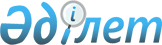 Об утверждении санитарно-эпидемиологических правил и норм по коммунальной гигиене
					
			Утративший силу
			
			
		
					Приказ и.о. Министра здравоохранения Республики Казахстан от 24 марта 2005 года № 137. Зарегистрирован в Министерстве юстиции Республики Казахстан 6 мая 2005 года № 3629. Утратил силу приказом Министра здравоохранения Республики Казахстан от 28 июля 2010 года № 555

     Сноска. Утратил силу приказом Министра здравоохранения РК от 28.07.2010 № 555 (порядок ввеения в действие см. п. 6).     В соответствии с подпунктом 10) статьи 7 Закона Республики Казахстан "О санитарно-эпидемиологическом благополучии населения", ПРИКАЗЫВАЮ: 

     1. Утвердить прилагаемые санитарно-эпидемиологические правила и нормы: 

     1) "Санитарно-эпидемиологические требования к содержанию и эксплуатации объектов прачечного обслуживания"; 

     2) " Санитарно-эпидемиологические требования к содержанию территории населенных мест"; 

     3) " Санитарно-эпидемиологические требования к содержанию и эксплуатации объектов по производству парфюмерно-косметической продукции и средств гигиены полости рта". 

     2. Комитету государственного санитарно-эпидемиологического надзора Министерства здравоохранения Республики Казахстан (Байсеркин Б.С.) направить настоящий приказ на государственную регистрацию в Министерство юстиции Республики Казахстан. 

     3. Департаменту организационно-правовой работы Министерства здравоохранения Республики Казахстан (Акрачкова Д.В.) направить настоящий приказ на официальное опубликование после его государственной регистрации в Министерстве юстиции Республики Казахстан. 

     4. Контроль за исполнением настоящего приказа возложить на вице-министра здравоохранения, Главного государственного санитарного врача Республики Казахстан Белоног А.А. 

     5. Настоящий приказ вводится в действие со дня официального опубликования.      И.о.Министра 

     Утверждены приказом      

И.о.Министра здравоохранения  

Республики Казахстан     

от 24 мая 2005 года      

N 137             Санитарно-эпидемиологические правила и нормы 

"Санитарно-эпидемиологические требования к содержанию 

и эксплуатации объектов прачечного обслуживания"  

1. Общие положения 

     1. Санитарно-эпидемиологические правила и нормы "Санитарно-эпидемиологические требования к содержанию и эксплуатации объектов прачечного обслуживания" (далее - санитарные правила) устанавливают санитарно-эпидемиологические требования к проектированию, содержанию и эксплуатации объектов прачечного обслуживания (далее - прачечные). 

     Настоящие санитарные правила не распространяются на прачечные, предназначенные для обработки одежды, загрязненной радиоактивными и химическими веществами. 

     2. В настоящих санитарных правилах использованы следующие термины и определения: 



     1) прачечная - объект осуществляющий чистку, стирку, глажение, дезинфекцию белья, одежды и другого мягкого инвентаря; 



     2) бучильник - емкость барабанного типа для кипячения белья.  

2. Санитарно-эпидемиологические требования 

к проектированию объектов прачечного обслуживания 

     3. Прачечные размещаются в городских и сельских поселениях. Размеры участка принимаются в соответствии с действующими строительными нормами и правилами (далее - СНиП). 



     4. Предоставление земельного участка, размещение прачечной, утверждение проектной документации на строительство и реконструкцию, ввод в эксплуатацию допускается при наличии положительного санитарно-эпидемиологического заключения государственного органа санитарно-эпидемиологической службы. 



     5. Прачечные размещаются в отдельно стоящих и пристроенных зданиях, так и на первом этаже общественных зданий. 

     Размещение прачечных принимаются в соответствии с требованиями действующих СНиП. 



     6. При размещении прачечной в общественном здании должен оборудоваться отдельный вход. 

     При проектировании прачечных должны предусматриваться устройства для удобного доступа инвалидов - пандусы при входе в здание, надлежащие двери, устройство дополнительных ограждений лестниц и звуковые и цветовые сигнальные обозначения. 



     7. Площадь застройки участка не должна превышать 35 процентов. Границы участка должны отстоять от границ участков, занимаемых лечебными, детскими дошкольными и общеобразовательными организациями не менее чем на 50 метров (далее - м). 



     8. В (при) прачечных могут размещаться организации химической чистки бытовых изделий, киоски по продаже предметов личной гигиены, бытовой химии по согласованию с государственными органами санитарно-эпидемиологической службы.  

3. Санитарно-эпидемиологические требования 

к водоснабжению, канализации, отоплению, вентиляции и освещению 

     9. Выбор источника хозяйственно-питьевого водоснабжения должен производиться в соответствии с приказом И.о.Министра здравоохранения Республики Казахстан от 28 июня 2004 года N 506 "Об утверждении санитарно-эпидемиологических правил и норм по хозяйственно- 

питьевому водоснабжению и местам культурно-бытового водопользования", зарегистрированном в Реестре государственных нормативных правовых актов Республики Казахстан за N 2999. 

     Водоснабжение, канализация прачечной должны осуществляться в соответствии с требованиями действующих СНиП. 



     10. При отсутствии централизованных систем водоснабжения и канализации условия водоснабжения и водоотведения согласовываются с органом государственной санитарно-эпидемиологической службы. 



     11. Обработка сточных вод прачечных производится совместно с хозяйственно-фекальными стоками при соотношении количества сточных вод прачечной и хозяйственно-фекальных сточных вод не более 1:1 (во время работы прачечной). При соотношении сточных вод более 1:1 сточные воды перед поступлением их в канализационную сеть должны подвергаться предварительной обработке (коагуляция с известкованием и отстаивание). 



     12. Горячее водоснабжение предусматривается централизованно или от собственной котельной. 



     13. Теплоснабжение, отопление, вентиляция и искусственное освещение должны проектироваться в соответствии с требованиями действующих СНиП. 



     14. Светильники в помещениях с мокрым и влажным режимом работы должны быть герметичны.  

4. Санитарно-эпидемиологические требования 

к содержанию помещений 

     15. При размещении помещений прачечных следует предусмотреть соблюдение поточности технологического процесса без пересечения и соприкосновения чистого и грязного белья. 



     16. Пункты приема белья от населения, размещенные в зданиях другого назначения, должны иметь раздельные помещения для приема, хранения и выдачи грязного и чистого белья. 



     17. Междуэтажные перекрытия над прачечными должны обеспечивать изоляцию от пара, тепла и звука других помещений. 



     18. Окна стиральных и сушильных помещений прачечных, в случае расположения над ними окон общественных помещений, должны быть глухими, без откидных фрамуг и форточек. 



     19. Внутренние стены, перегородки и перекрытия в мокрых и влажных помещениях прачечных должны быть влагостойкими, допускающими чистку и мойку. В помещениях с мокрым режимом стены и перегородки должны облицовываться на всю высоту плитками, разрешенными к применению в Республике Казахстан. Полы в стиральном отделении, гардеробных, душевых и уборных должны быть водонепроницаемыми, гладкими, без выбоин и щелей. 



     20. Обработка белья производится в строгом соответствии с правилами технологического процесса. 

     21. Прачечные, в которых предусматривается обработка инфицированного белья, должны соответствовать следующим требованиям: 

     1) помещения приема инфицированного белья должны быть изолированы от остальных помещений; 

     2) помещения приема, разборки и стирки белья должны быть обеспечены самостоятельной вытяжной вентиляцией; 

     3) загрузка инфицированного белья в бучильники должна производиться из разборочной, выемка - со стороны стирального отделения; 

     4) обеззараживание белья производиться препаратами, разрешенными уполномоченным органом в области санитарно-эпидемиологического благополучия населения в установленном порядке; 

     5) моющие и дезинфицирующие средства хранятся в таре изготовителя в специально отведенном месте. 

     22. Все оборудование прачечной, расстановка машин и отделка помещений должны допускать легкую и быструю их очистку. 



     23. При установке оборудования в прачечных должны быть предусмотрены мероприятия по снижению вибрации и шума. 



     24. Не допускается использование помещений прачечной для других целей, не связанных с производством. 



     25. После окончания работы все помещения должны быть убраны и проветрены. Генеральная уборка всех помещений, оборудования и обстановки должна проводиться не реже 1 раза в неделю. 



     26. Во всех помещениях должна поддерживаться температура, влажность и кратность воздухообмена в соответствии с действующей нормативной документацией. 



     27. Недопускается хранение в производственных помещениях прачечных посторонних вещей и одежды персонала. 



     28. В прачечной должны предусматриваться бытовые помещения, включающие комнаты для приема пищи, для хранения личной и специальной одежды, оборудованные шкафами, душевая и санитарный узел. Количество душевых сеток, раковин со смесителями с подводкой холодной и горячей воды, унитазов принимается в соответствии со СНиП. 

     29. Персонал в прачечной должен проходить обязательные предварительные при поступлении на работу и периодические медицинские осмотры в соответствии с приказом Министра здравоохранения Республики Казахстан от 20 октября 2003 года N 766 "Об утверждении правил проведения обязательных медицинских осмотров декретированных групп населения", зарегистрированным в Реестре государственной регистрации нормативно-правовых актов Республики Казахстан за N 2556 и проходить гигиеническое обучение в соответствии с приказом Министра здравоохранения Республики Казахстан от 17 сентября 2003 года N 688 "Об утверждении Правил по организации и проведению гигиенического обучения декретированной группы населения", зарегистрированным в Реестре государственной регистрации нормативных правовых актов Республики Казахстан за N 2531. 



     30. Персонал прачечной должен работать в специальной одежде и обуви. 

Утверждены приказом      

И.о.Министра здравоохранения  

Республики Казахстан     

от 24 мая 2005 года      

N 137             Санитарно-эпидемиологические правила и нормы  "Санитарно-эпидемиологические требования 

к содержанию, эксплуатации объектов по производству 

парфюмерно-косметической продукции и 

средств гигиены полости рта"  

1. Общие положения      1. Санитарно-эпидемиологические правила и нормы "Санитарно-эпидемиологические требования к содержанию, эксплуатации объектов по производству парфюмерно-косметической продукции и средств гигиены полости рта" (далее - санитарные правила) устанавливают санитарно-эпидемиологические требования к проектированию, размещению объектов по производству парфюмерно-косметической продукции (далее - ПКП) и средств гигиены полости рта (далее - СГПР), производственным и санитарно-бытовым помещениям, производственным процессам, оборудованию и условиям хранения сырья и упаковке ПКП и СГПР, а также к безопасности выпускаемой продукции. 

     Требования настоящих санитарных правил не распространяются на лечебные средства, используемые в косметологии. 

     2. В настоящих санитарных правилах использованы следующие термины и определения: 



     1) средства гигиены полости рта - это любые вещества или средства, предназначенные для контакта с зубами или слизистой оболочкой ротовой полости с целью их очищения, профилактики и дезодорирования, но не отнесенные к разряду лекарственных препаратов; 



     2) парфюмерно-косметическая продукция - средства для нанесения на тело человека с целью очищения, устранения запаха, защиты от факторов внешней среды, придания эстетического эффекта; 



     3) дезодорирование (дезодорация) - удаление специфических запахов при помощи специальных средств; 



     4) ирригаторы - средство для орошения полости рта; 



     5) индекс Грин-Вермиллиону - показатель гигиенического состояния полости рта; 



     6) показатели безопасности - характеристики продукции, обеспечивающие ее безвредность для организма человека; 



     7) рекуперация - возвращение части материалов для повторного использования в том же технологическом процессе; 



     8) флоссы - нитка для очистки межзубного пространства.  

2. Санитарно-эпидемиологические требования 

к проектированию, размещению и содержанию объектов по производству и реализации ПКП и СГПР 

     3. Размещение объектов по производству и реализации ПКП и СГПР, представление земельных участков, утверждение проектной документации на строительство и реконструкцию, ввод в эксплуатацию допускается при наличии санитарно-эпидемиологического заключения. 



     4. Объекты должны размещаться на отдельной территории. Территория производства должна быть освещена, огорожена и озеленена. 

     5. Территория подразделяется на производственную и хозяйственную зоны: 

     1) в производственной зоне размещаются: производственный корпус, который включает в себя производственные помещения, складские помещения для сырья и готовой продукции, бытовые помещения, здравпункт; 

     2) в хозяйственной зоне размещаются ремонтные мастерские, склады для хранения тары и топлива, котельная, гараж, площадка с контейнерами для сбора мусора, надворный туалет. 

     6. Хозяйственная зона должна располагаться с подветренной стороны по отношению к 

производственной и отделяться зелеными насаждениями (деревьями, кустарниками) шириной не менее 3 метров (далее - м). 

     Проезды и пешеходные дорожки должны быть асфальтированы или иметь твердое покрытие. 



     7. Тара, строительные и хозяйственные материалы должны хранится в складах. Допускается складирование тары и временное ее хранение под навесом на асфальтированных площадках. 



     8. Для стока атмосферных вод должны быть оборудованы уклоны, направленные от зданий и других сооружений к водосборникам. Водосборники и водостоки должны регулярно очищаться, своевременно ремонтироваться. 

     9. Территория должна ежедневно убираться: в летнее время - поливаться, в зимнее - очищаться от снега и льда, посыпаться песком. 



     10. Для сбора отходов и мусора должны использоваться металлические контейнеры, устанавливаемые на асфальтированной площадке, размеры которой в три раза должны превышать площадь основания контейнеров и располагаться не ближе 25 м от производственных и вспомогательных помещений. 



     11. Удаление отходов и мусора производится при их накоплении не более чем на две трети емкости контейнера, но не реже одного раза в день. После освобождения контейнеры моют и дезинфицируют. 



     12. Вывоз мусора должен осуществляться специализированными транспортными средствами, использование которого для перевозки сырья и готовой продукции не допускается. 



     13. Водоснабжение и канализация объектов должны соответствовать требованиям действующих строительных норм и правил (далее - СНиП). 



     14. Водопроводы технической и питьевой воды должны быть раздельными, окрашены в отличительные цвета и не иметь соединений между собой. 

     15. Устройство системы канализации должно отвечать требованиям действующих СНиП. 



     16. Здание должно быть подсоединено к общегородской канализации или иметь самостоятельную канализацию и очистные сооружения. Внутренние сети канализаций для производственных и хозяйственно-бытовых сточных вод должны быть раздельными. 



     17. При размещении объектов в неканализованных населенных пунктах предусматривается устройство местной канализации. Бетонированная яма для приема сточных вод должна иметь крышку и очищаться по мере накопления не более две трети объема. 



     18. Не допускается сброс в открытые водоемы производственных и бытовых вод без соответствующей очистки, а также устройство поглощающих колодцев. 

     Отведение сточных вод производится в соответствии с требованиями действующих нормативных документов. 



     19. Прокладка трубопроводов бытовых сточных вод в помещениях для производства, хранения сырья и готовой продукции не допускается, а трубопроводов производственных сточных вод - только при условии заключения их в короба без установки ревизий. 



     20. Способы сбора, хранения и транспортировки исходных продуктов, полупродуктов, отходов должны исключать возможность загрязнения объектов окружающей среды и обеспечивать безопасность персонала, занятого на всех этапах работы по обеззараживанию и очистке промышленных отходов. 



     21. Устройство систем отопления, вентиляции и кондиционирования воздуха должно отвечать требованиям действующих СНиП. 



     22. Размещенные внутри производственных помещений места складирования исходных продуктов, полупродуктов, выделяющих в воздух помещений вредные или сильнопахнущие вещества, должны быть оборудованы специальными укрытиями с вытяжной вентиляцией. 



     23. Естественное и искусственное освещение производственных и вспомогательных помещений должно соответствовать требованиям действующих СНиП.  

3. Санитарно-эпидемиологические требования 

к производственным и санитарно-бытовым помещениям 

     24. Устройство и содержание производственных и вспомогательных помещений, в которых изготавливаются и реализуются ПКП и СГПР, должны отвечать требованиям действующих СНиП. 



     25. Стены, потолки должны покрываться материалами, разрешенными к применению в Республике Казахстан, легко подвергаться влажной обработке и не сорбировать вредные и с сильным запахом вещества. Пол должен иметь уклон к водостоку. 



     26. Производственные помещения должны быть оборудованы ультрафиолетовыми облучателями (далее - УФ-облучателями). 

     27. Планировка производственных помещений должна обеспечивать: 

     1) поточность технологического процесса; 

     2) исключение пересечения людских и технологических потоков; 

     3) максимальную группировку помещений с одинаковой степенью чистоты, рациональное размещение оборудования и материалов для предотвращения смешения различных видов и серий исходного сырья, полупродуктов и готовых средств, полное соблюдение условий санитарно-гигиенического режима; 

     4) защиту от загрязнения при перемещении исходного сырья, полупродуктов и готовой продукции внутри зданий и из одного здания в другое; 

     5) соблюдение норм и правил техники безопасности и пожарной безопасности. 

     28. Объекты по производству ПКП и СГПР должны быть оборудованы санитарно-бытовыми помещениями в соответствии с требованиями действующих СНиП. 



     29. Производственные помещения должны быть изолированы от санитарно-бытовых, служебных, административных помещений. 



     30. В случае размещения санитарно-бытовых помещений в отдельном здании должен быть предусмотрен теплый переход в производственные помещения. 



     31. В состав санитарно-бытовых помещений должны входить раздельные гардеробные верхней, личной и санитарной одежды и обуви; бельевая для хранения чистой одежды; помещение для приема грязной специальной одежды; душевые и раковины для мытья рук; сушилка для одежды и обуви; столовая или комната приема пищи; прачечная и помещение для хранения уборочного инвентаря. При количестве женщин более 100, должна оборудоваться комната для личной гигиены, при меньшем количестве - предусматриваться специальная кабина с гигиеническим душем. 



     32. Хранение санитарной одежды должно осуществляться открытым способом, для чего гардеробные бытовых помещений должны оборудоваться вешалками или открытыми шкафами, подставками для обуви. 

     Количество мест для хранения домашней и специальной одежды должно приниматься равным числу работающих во всех сменах. 

     Не допускается совместное хранение санитарной и домашней одежды. 

     33. На объектах, с числом работающих от 50 до 300 организовывается медицинский пункт, более 300 - здравпункт. 



     34. На объект малой мощности для персонала должны быть гардеробная с душевой - 9м 2 и туалет - 1,5м 2 , которые оснащаются санитарно-техническими приборами из расчета 1 на 10 работающих. 



     35. Столовая или буфет для работающих должны размещаться в составе бытовых помещений или в отдельно стоящих зданиях. Прием пищи в производственных помещениях не допускается. 



     36. У входа в столовую должны быть вешалки для одежды, умывальные с подводкой горячей и холодной воды, оснащены мылом и электрополотенцами. 

     37. Персонал должен проходить обязательные предварительные при поступлении на работу и периодические медицинские осмотры в соответствии с приказом Министра здравоохранения Республики Казахстан от 12 марта 2004 года N 243 "Об утверждении Перечня вредных производственных факторов, профессий, при которых обязательны предварительные и периодические медицинские осмотры и Инструкции по проведению обязательных предварительных и периодических медицинских осмотров работников, подвергающихся воздействию вредных, опасных и неблагоприятных производственных факторов", зарегистрированным в Реестре государственной регистрации нормативных правовых актов Республики Казахстан за N 2780 и инструктаж по технике безопасности.  

4. Санитарно-эпидемиологические требования 

к производственным процессам и оборудованию 

     38. Производственное оборудование должно размещаться таким образом, чтобы обеспечивалось непрерывность технологического процесса и условия стерильности в процессе эксплуатации. 



     39. Технологическое оборудование, его детали и элементы должны быть герметичны и изготовлены из материалов, разрешенных к применению в Республике Казахстан. 

     40. Не допускается изготовление элементов оборудования из материалов, не стойких к воздействию химических веществ, температурным воздействиям и способных выделять в контактирующие с ними среды вредные химические вещества. 



     41. Дозирующая аппаратура для жидких вредных и (или) сильнопахнущих веществ должна снабжаться устройствами, предупреждающими их переполнение. 



     42. Загрузка и выгрузка сыпучих веществ должна осуществляться способом, исключающим пылевыделение. 



     43. Загрузка жидкого сырья должна осуществляться по закрытым коммуникациям. Подача растворов вредных и (или) сильнопахнущих веществ открытыми струями не допускается. 



     44. Не допускается проведение уборки помещений сжатым воздухом, использование органических растворителей для мытья помещений и рабочих поверхностей. Уборка должна проводиться с использованием водных растворов моющих средств. 



     45. Технологический процесс должен осуществляться в соответствии с действующим регламентом производства. Все операции технологического процесса должны выполняться и контролироваться персоналом объекта. 

     46. Все изменения в технологии получения ПКП и СГПР допускаются после получения санитарно-эпидемиологического заключения государственного органа санитарно-эпидемиологической службы и осуществления мероприятий, обеспечивающих безопасные условия труда, защиту окружающей среды и не влекущие за собой ухудшение потребительских качеств готовой продукции. 



     47. Показатели безопасности ПКП и СГПР по санитарно-химическим параметрам изложены в приложении 1 настоящих санитарных правил. 



     48. Методы исследования ПКП и СГПР на соответствие органолептическим, санитарно-химическим, токсикологическим и клиническим показателям приведены в приложении 2 настоящих санитарных правил, на соответствие микробиологическим показателям исследования проводятся в соответствии с требованиями действующих нормативно-технических документов.  

5. Санитарно-эпидемиологические требования 

к условиям хранения сырья и упаковке продукции ПКП и СГПР 

     49. Каждая поступающая партия сырья, материалов и реактивов должна сопровождаться документами, удостоверяющими безопасность и качество их, регистрироваться в специальном журнале, проверяться на целостность упаковки и наличие этикеток на ней. 



     50. Складские помещения должны иметь мощности, соответствующие объемам и номенклатуре выпускаемой продукции, размеры, конструкция и расположение складов должны позволять рационально размещать продукцию, проводить уборку и другие необходимые технические операции. 



     51. Прием, размещение и хранение сырья и материалов, готовой продукции должно осуществляться в отдельных помещениях, складироваться на стеллажах с соблюдением условий, обеспечивающих их сохранность в течение установленных сроков хранения и предотвращающих их смешивание и загрязнение. 



     52. Забракованные партии сырья и материалов не должны допускаться к использованию в производстве. 



     53. Складские помещения должны быть снабжены поверенными средствами измерений, необходимыми для определения условий хранения сырья, материалов и готовой продукции. 



     54. На складе должно быть предусмотрено отдельное помещение для хранения токсичных и легковоспламеняющихся веществ. 



     55. Сырье и материалы, прошедшие входной контроль и разрешенные к использованию в производстве, должны иметь специальную маркировку и храниться отдельно от тех партий, которые не прошли входной контроль или были забракованы при контроле. 



     56. При выборе сырья для изготовления средств гигиены полости рта и парфюмерно-косметической продукции могут быть применены государственные, межгосударственные и международные нормативные документы, зарегистрированные в установленном порядке в Республике Казахстан. 



     57. ПКП и СГПР должны расфасовываться в потребительскую тару, обеспечивающую сохранность свойств готовой продукции в течение установленных сроков годности и удобства пользования. 



     58. Тара и упаковочные средства должны изготовляться из материалов, разрешенных к применению в Республике Казахстан. 

Приложение 1                 

к санитарно-эпидемиологическим правилам   

и нормам "Санитарно-эпидемиологические   

требования к содержанию и эксплуатации   

объектов по производству парфюмерно-   

косметической продукции и средств     

гигиены полости рта"                                        Санитарно-химические требования 

        к средствам гигиены полости рта и парфюмерно-косметическим средствам                   Микробиологические требования к СГПР      1) средства гигиены полости рта не должны вызывать существенных сдвигов в количественном и качественном составе нормальной микрофлоры полости рта; не должны являться благоприятной средой для условно-патогенных микроорганизмов. 

                      Микробиологические требования к ПКП 1)      1) средства, содержащие в своем составе свыше 30% спирта (духи, одеколоны, лак для ногтей, волос, краски для волос, лосьоны, дезодоранты и другие спиртсодержащие средства), не подвергаются микробному загрязнению и не подлежат санитарно-микробиологическим испытаниям.                         Токсикологические требования      1) данные виды исследований проводятся только в отношении впервые разрабатываемых ПКП и СГПР. 

                      Клинические требования, определяемые 

              при разработке новых средств гигиены полости рта      1) определяется при декларировании изготовителем и по требованию заявителя; 

     2) определяется для средств гигиены полости рта с декларированным рН меньше 5,5 и при наличии в средстве гигиены полости рта веществ, вызывающих деминерализацию эмали. 

                     Клинические требования, определяемые 

              при разработке новых средств гигиены полости рта                                                           Таблица 1       1) определяется при декларировании изготовителем и по требованию заявителя; 

      2) определяется для средств гигиены полости рта с декларированным рН меньше 5,5 и при наличии в средстве гигиены полости рта веществ, вызывающих деминерализацию эмали. 

                     Клинические требования, определяемые 

           при разработке новых парфюмерно-косметических средств                                                            Таблица 2 

Приложение 2                

к санитарно-эпидемиологическим правилам  

и нормам "Санитарно-эпидемиологические   

требования к содержанию и эксплуатации   

объектов по производству парфюмерно-    

косметической продукции и средств     

гигиены полости рта"            

     Методы испытаний      1. Определение органолептических показателей: внешнего вида, цвета и однородности. Внешний вид и однородность ПКП и СГПР определяют органолептическим сравнением испытуемой пробы с эталоном, приготовленным лабораторией предприятия-изготовителя по рецептуре, утвержденной для изделия данного наименования. 

     2. Косметические средства жидкой консистенции и эталон крема наливают в равных количествах в пробирки из бесцветного стекла диаметром 15 мм и высотой 150 мм и просматривают на фоне листа белой бумаги в проходящем свете электрической лампы мощностью в 40 ватт, находящейся на расстоянии 20 см от пробирки и 30 см от глаза наблюдателя и устанавливают визуально соответствие испытуемого средства эталону. 

     3. Косметические средства густой консистенции  наносят ровным слоем в 1-2 мм на одну половину предметного стекла, на другую половину наносят такой же слой эталона крема и сравнением мазков устанавливают идентичность их внешнего вида и цвета, затем легким растиранием крема устанавливают отсутствие комков (однородность). 

     4. Запах косметического средства определяют органолептическим сравнением запаха испытуемого вида косметической продукции с запахом эталона, приготовленного лабораторией предприятия-изготовителя по рецептуре, утвержденной для данного наименования. Косметическое средство и эталон наносят на марлю размером 2х5 см в количестве 0,2 мм и сравнивают запах. Густое косметическое средство и эталон наносят ровным слоем 1-2 мм на две стеклянные пластинки и сравнивают запах. 

     5. Определение водородного показателя включает: 

     1) подготовку косметических средств к анализу: в эмульсионных системах масло/вода 

определение рН проводят непосредственно в исследуемых образцах. Если изделия имеют очень плотную консистенцию, их разводят дистиллированной водой в соответствии 1:4; 

     2) в системах типа вода/масло определение рН проводят в водной вытяжке. К 20 г образца, взвешенного с погрешностью не более 0,1 г, приливают 80 мл дистиллированной воды, тщательно перемешивают, нагревают до 80 0 С для полного разрушения эмульсии и охлаждают до 25 0 С. Водный слой декантируют и определяют рН; 

     3) при проведении анализа: рН-метр устанавливают согласно инструкции, прилагаемой к данному прибору. Электроды тщательно промывают дистиллированной водой и ополаскивают исследуемым косметическим средством или водной вытяжки из него и измеряют рН раствора на рН-метре. Проводят 3-5 опытов с новыми порциями исследуемой эмульсии. Утомляемость прибора и частичное отравление стеклянного электрода могут быть причиной возможных ошибок при измерении рН, поэтому окончательным результатом измерения должно быть среднее арифметическое из указанного числа определений. 

     6. Для определения кислотного числа используются: весы лабораторные общего назначения по ГОСТ 24104 2-го класса точности с наибольшим пределом взвешивания 200 г, рН-метр любой марки с набором электродов, бюретка 6-2-5 или 7-2-10 по ГОСТ 20292, стакан В(Н)-1(2)-100(150) ТС по ГОСТ 25336, цилиндр 1(3)-50 (100) по ГОСТ 1770, мешалка магнитная, калия гироокись по ГОСТ 24363 спиртовый раствор концентрации с (КОН)=0,2моль/дм 3 , спирт этиловый ректификованный по ГОСТ 5982 или по ГОСТ 18300, толуол по ГОСТ 5789, ГОСТ 9880, вода дистиллированная по ГОСТ 6709, баня водяная. 

     7. Допускается применение других средств измерений с метрологическими характеристиками не ниже указанных, а также реактивов, по качеству не ниже указанных в стандарте. 

     8. Приготовление титрованных растворов и проверка их концентрации по ГОСТ 25794.3. 

     9. Проведение анализа: перед определением рН-метр проверяют согласно инструкции, приложенной к прибору. 0,8-1,0 г анализируемого изделия взвешивают в стакан для титрования. Результат взвешивания записывают до четвертого десятичного знака. Затем к содержимому стакан добавляют 40см 3 смеси толуол-спирта (1:1) и для полного растворения нагревают 5 мин на водяной бане. После охлаждения реакционной смеси в стакан опускают электроды и титруют при постоянном помешивании 0,2моль/дм 3 раствором гидроокиси калия до рН 10,2-10,5. 

     10. Обработка результатов - кислотное число (Х), мг КОН, вычисляют по формуле: 

  

Х = V . ·11,2 

   --------, 

     m      где      V - объем, точно 0,2моль/дм 3 раствора гидроокиси калия, израсходованный на титрование 

кислоты, см 3 ; 

     m - масса навески, г; 

     11,2 - массовая концентрация гидроокиси калия в 0,2 моль/дм 3 раствора, мг/см 3 . 

     За окончательный результат испытания принимают среднее арифметическое результатов двух параллельных определений, допускаемые расхождения между которыми при доверительной вероятности Р=0,95 не должны превышать 1 мг КОН/г. 

     11. Определение суммы тяжелых металлов: 

     1) общее количество (сумма) тяжелых металлов не должна превышать 2х10 -3 % (20мг/кг). При этом, максимально допустимые концентрации свинца и мышьяка не должны превышать уровня 5х10 -4 % (5мг/кг) каждый, а ртуть - 1х10 -4 % (1мг/кг); 

     2) сумма тяжелых металлов определяется одним из двух методов, основанных на свойствах тяжелых металлов к образованию окрашенных комплексов с сульфидными ионами. 

     12. Метод 1 используется для всех видов косметической продукции, в том числе композиций зубных паст и эликсиров, которые дают прозрачные, неокрашенные растворы. Для его проведения готовиться: 

     1)  основной раствор нитрата свинца - растворяют 159,8 мг нитрата свинца в 100 мл дистиллированной воды, к которой добавляют 1мл азотной кислоты, затем доводят объем дистиллированной водой до 1000 мл готовят (хранят) этот раствор в стеклянных сосудах свободных от растворимых солей свинца; 

     2) стандартный раствор свинца - готовится в день определения. Разводят 10 мл основного раствора нитрата свинца дистиллированной водой до 100 мл. 1 мл стандартного раствора свинца содержит 10 мкг свинца. Референтный раствор готовят разведением основного раствора в 100 раз. Он содержит свинец в концентрации 1 мкг/мл; 

     3) приготовление калибровочного раствора: в колориметрическую пробирку вместимостью 50 мл вносят пипеткой 2 мл стандартного раствора свинца с 20 мкг свинца, разводят дистиллированной водой до объема 25 мл, доводят рН раствора 1Н уксусной кислотой или 6Н гидроксидом аммония до значения 3,0 : 4,0 доводят дистиллированной водой до объема 40 мл и перемешивают; 

     4) приготовление испытуемого раствора: в колориметрическую пробирку вместимостью 50 мл вносят 1,0 испытуемой косметической продукции, разводят дистиллированной водой до объема 25 мл, доводят рН раствора 1Н уксусной кислоты или 6Н гидроксидом аммония до значения 3,0 : 4,0 доводят дистиллированной водой до объема 40 мл и перемешивают; 

     5) приготовление контрольного раствора: в третью колориметрическую пробирку вместимостью 50 мл вносят 25 мл испытуемого раствора, добавляют 2,0 мл стандартного раствора до 40,0 мл дистиллированной водой и перемешивают; 

     6) методика проведения испытания: в каждую из 3-х колориметрических пробирок, содержащих стандартный испытуемый и контрольный растворы, добавляют 10 мл свежеприготовленного раствора сероводорода, перемешивают, выдерживают 5 минут и оценивают визуально против белой поверхности окраску жидкости в 3-х пробирках. Окраска испытуемого раствора не должна быть темнее, чем стандартный раствор, а интенсивность окраски контрольного раствора должна быть равной или большей таковой стандартного раствора (если окраска контрольного раствора светлее, чем у стандартного раствора, то надо использовать второй метод определения суммы тяжелых металлов). 

     13. Метод 2 используется для косметической продукции, в том числе зубных паст и их композиций, которые не дают бесцветных, прозрачных растворов при проведении испытания по методу 1 или препаратов, вызывающих осаждение металлов ионами сульфидов или фиксацию летучих масел. Для его проведения готовиться: 

     1) стандартный испытуемый и контрольный растворы также как и для метода 1; 

     2) навеска испытуемого средства массой в 1,0 количественно переносится в соответствующий тигель, куда добавляется достаточное количество концентрированной серной кислоты для увлажнения вещества. Тигель тщательно прокаливается при низкой температуре до полного обугливания. В период обугливания тигель неплотно прикрывают крышкой. Затем к обугленной массе добавляется 2,0 мл азотной кислоты и 5 капель серной кислоты, и тигель осторожно нагревается до появления паров белого дыма. Прокаливать необходимо в муфельной печи при температуре от 500 до 600 0 С, пока углерод не выгорит полностью. После сгорания тигель вынимают из муфельной печи, охлаждают, накрывают крышкой, добавляют 4,0 мл 6Н соляной кислоты, ставят для выпаривания на паровую баню на 15 минут, снимают крышку и медленно выпаривают досуха. Затем осадок увлажняют 1 каплей соляной кислоты, добавляют 6Н гидроксид аммония по каплям, пока рН раствора не установится в щелочном диапазоне по бумажному рН индикатору. Содержимое тигля разводят дистиллированной водой до 25 мл, доводят рН раствора до значения 3,0 : 4,0 уксусной кислотой. При необходимости тигель промывают 10 мл дистиллированной воды, фильтруют, собирают фильтрат и промывные воды в колориметрическую пробирку вместимостью 50 мл, разводят водой до 40 мл и перемешивают; 

     3) в колориметрические пробирки, содержащие стандартный раствор, в испытуемый раствор добавляют 10 мл свежеприготовленного сероводорода, перемешивают, оставляют на 5 минут и оценивают окраску при белой поверхности: окраска раствора из испытуемой пробирки не должна быть темнее, чем таковая из пробирки со стандартным раствором. 

     14. Определение содержания отдельных элементов группы тяжелых металлов: 

     1) свинец - атомно-абсорбционно спектрофотометрическим (далее - ААС) методом в соответствии с ИСО 7110; 

     2) ртуть - ААС методом в соответствии с ИСО 5993; 

     3) мышьяк - спектрофотометрическим методом с применением специального реактива - диэтилкарбомата серебра в соответствии с ИСО 2590. 

     15. Изучение медико-биологических показателей безопасности ПКП и СГПР проводится по показателю острой токсичности впервые внедряемых в производство ПКП и СГПР, общетоксического действия в хроническом эксперименте, раздражающего и сенсибилизирующего действия на кожные покровы и слизистые оболочки. 

     16. При исследовании новых средств и их компонентов должно проводиться определение их безвредности: определение острой токсичности с вычислением ЛД 50 на лабораторных животных (белые мыши, крысы, кролики) при различных способах введения (внутрь, внутрибрюшинно, накожно). Величина ЛД 50 ПКП и СГПР должна превышать 5000 мг/кг массы тела подопытного животного и относиться к 4 классу веществ (малоопасные) в соответствии со стандартом "Вредные вещества. Классификация и общие требования безопасности". 

     17. При отсутствии летального исхода проводят оценку действия препаратов с учетом клинических симптомов общей интоксикации у животных, изменений кожных покровов и слизистых оболочек, патоморфологических изменений кожи и внутренних органов (прежде всего печени и почек). 

     18. В подостром и хроническом опыте проводят углубленное изучение влияния препарата на организм животных для прогнозирования возможной опасности для человека. 

     19. При моделировании условий эксперимента учитывается назначение косметического препарата, способ  и длительность применения. 

     20. Изучение хронической токсичности производится  на теплокровных животных. Продолжительность введения  зависит от длительности применения препаратов. Для препаратов со сроком применения 1-3 дня максимальный срок ежедневного введения составляет 10 дней; для препаратов со сроком применения 10-15 дней - 30 дней; для препаратов с менее продолжительным сроком применения длительность испытания составляет от 2-х до 6-ти месяцев. 

     21. В отчете об изучении токсичности препарата должны быть приведены данные об общем состоянии животных, изменении веса, картины крови, функции печени. Все павшие животные подвергаются морфологическому исследованию (с гистологическим обследованием внутренних органов). 

     22. Проникновение косметических средств через неповрежденную кожу определяется кожно-резорбтивным действием. Эти исследования проводятся на белых мышах, крысах путем постановки "хвостовой пробы". 

     23. Для постановки "хвостовой пробы" животных фиксируют в специальных домиках, хвост животного выводят наружу на 2/3 его длины в испытуемое вещество, налитое в пробирки (если вещество твердое, то его предварительно растворяют в воде, масле и готовят эмульсию, если испытуемый препарат летуч, опыт проводят в вытяжном шкафу). Время экспозиции 4 часа. Если вещество всасывается через неповрежденные кожные покровы, вызывая общее действие на весь организм, то оно обладает кожно-резорбтивным действием. 

     24. Оценка общетоксического действия ПКП и СГПР, должна проводиться с использованием тестов: клинические признаки интоксикации, общее поведение, состояние аппетита, динамика веса, гематологические показатели, гистологические исследования внутренних органов. 

     25. Местно-раздражающее действие оценивается по состоянию кожи хвоста. Испытания проводят на морских свинках, кроликах, белых крысах путем нанесения на предварительно выстриженный участок кожи боковой поверхности тела (4х5 см - у кроликов, 2,5х2,5 см - у морских свинок, 2х2 см - у крыс) испытуемого вещества, с условиями его дальнейшего применения (способ применения, время контакта), в количестве 0,5 г (мл), ежедневно в течение 30 дней. Контрольным животным наносится основа средства. 

     26. Если при ежедневном нанесении в течение 30 дней реакция не развивается, то можно считать, что препарат не оказывает раздражающего действия на кожу. Оценку кожно-раздражающего действия проводят визуально: определяют цвет, тургор, толщину кожной складки, наличие шелушения, корок, трещин. 

     27. ПКП и СГПР не должны обладать кожно-раздражающими свойствами. 

     28. Изучение влияния косметических средств на конъюнктиву глаз кроликов проводится путем введения 1-2 капель раствора испытуемого средства в конъюнктивальный мешок правого глаза. Левый глаз - контрольный, в него закапывают дистиллированную воду. Оттягивая немного нижнее веко, наносят средство на слизистую оболочку глаза, пережимая на одну минуту слезноносовой канал. Регистрируют лакримацию, кровенаполнение конъюнктивы, отек, блефароспазм, светобоязнь, состояние конъюнктивы. Наблюдения проводят до исчезновения симптомов. 

     29. При изучении новых косметических средств, полупродуктов и компонентов, входящих в рецептуру, обязателен патоморфологический контроль структуры кожи и печени при однократном и длительном их применении. Если препарат обладает раздражающим и аллергизирующим действием в опыте на лабораторных животных, то он не может быть рекомендован для клинических испытаний. 

     30. Аллергизирующее действие изучают с использованием различных тестов, иммунологических и гистологических методов (патоморфологический контроль кожи и внутренних органов). Испытания проводят на 10 морских свинках или кроликах. На предварительно выстриженный участок кожи размером 5х5 см на боковой поверхности спины туловища наносят изучаемый препарат в течение 20 дней, как указано выше. С 21 дня препарат наносят в том же количестве в течение 11 дней на новый симметрично расположенный участок кожи. 

     31. Средства, включающие вещества, которые могут быть потенциально опасны для развивающегося плода, должны изучаться на наличие тератогенного и эмбриотоксического действия. 

     32. Клинические показатели безопасности: отсутствие раздражающего и аллергизирующего действия на кожные покровы и слизистые оболочки; отсутствие кумулятивного эффекта и иммунологического действия; подтверждение декларирующих свойств косметической продукции соответствующими клиническими тестами. 

Утверждены приказом       

И.о.Министра здравоохранения  

Республики Казахстан      

от 24 мая 2005 года N 137     Санитарно-эпидемиологические правила и нормы  "Санитарно-эпидемиологические требования к содержанию 

территории населенных мест"  

1. Общие положения      1. Санитарно-эпидемиологические правила и нормы "Санитарно-эпидемиологические требования к содержанию территории населенных мест" (далее - санитарные правила) предназначены для физических и юридических лиц, деятельность которых связана со сбором, временным хранением, вывозом, обезвреживанием, утилизацией бытовых отходов и уборкой территории населенных мест. 

     2. В настоящих санитарных правилах использованы следующие термины и определения: 



     1) санитарная очистка - система мероприятий, имеющих целью сбор, удаление и обезвреживание отбросов (отходов), образующихся в населенном месте в результате жизнедеятельности населения; 



     2) инертные промышленные отходы - промышленные отходы, не представляющие опасности для здоровья человека и окружающей среды, относящиеся к 5 классу опасности; 



     3) жидкие отбросы - нечистоты, содержимое выгребных ям; 



     4) заявочная система очистки - сбор и удаление отбросов по заявке физических и юридических лиц; 



     5) мусоропровод - санитарно-техническое сооружение для сбора и удаления мусора, отбросов в жилых и общественных зданиях; 



     6) обезвреживание отбросов - методы обработки отбросов, отходов; 



     7) планово-регулярная очистка - система мероприятий по сбору и удалению отбросов с установленной кратностью; 



     8) полигоны для твердых бытовых отходов - специальные сооружения, предназначенные для изоляции и обезвреживания твердых бытовых отходов (далее - ТБО); 



     9) поля ассенизации, поля запахивания - специально выделенная территория за пределами населенного пункта для сбора и обезвреживания жидких отбросов; 



     10) сливные станции - сооружения для сбора и слива жидких отбросов в канализацию; 



     11) скотомогильник - сооружение для обезвреживания и захоронения трупов павших животных, либо после вынужденного убоя; 



     12) твердые отбросы - домовой мусор, отходы от организаций, учреждений, отходы котельных, промышленных предприятий, строительный мусор.  

2. Санитарно-эпидемиологические требования 

к организации и проведению санитарной 

очистки населенных мест 

     3. Система санитарной очистки территорий населенных мест должна предусматривать сбор, удаление, обезвреживание и утилизацию бытовых и производственных отходов. 



     4. Санитарная очистка населенных мест осуществляется специализированными организациями. 



     5. На вновь застраиваемых участках, очистка должна быть организована к моменту ввода зданий в эксплуатацию. 



     6. Количество специального автотранспорта должно определяться с учетом фактического развития застраиваемого участка и местных условий конкретного населенного пункта. 



     7. Планово-регулярная очистка должна проводиться по договорам-графикам, заключаемым между организацией, производящей удаление отходов и физическими и юридическими лицами. 



     8. При вывозе отходов на полигон, каждый рейс автомашины должен отмечаться в путевом листе администрацией полигона. 

     9. Вывоз бытовых и других отходов должен проводиться не ранее 7 часов и не позднее 23 часов. 



     10. Обезвреживание твердых и жидких бытовых отходов, отбросов должна производиться на специальных сооружениях (полигоны для твердых бытовых отходов, поля ассенизации, поля запахивания, скотомогильник, система канализационных сооружений), которые должны соответствовать действующим нормативным документам. 

     Не допускается вывозить отходы на другие, не предназначенные для этого места, а также закапывать их на сельскохозяйственных полях. 

     11. В местах общественного пользования должны быть выставлены урны. Расстояние между урнами должно быть не более чем 40 метров (далее - м) на оживленных улицах и 100 м - на малолюдных. Обязательна установка урн в местах остановки городского транспорта. Очистка урн должна производиться по мере их наполнения. 



     12. Дорожные покрытия следует мыть так, чтобы загрязнения, скапливающиеся при лотковой части дороги, не выбрасывались потоками воды на полосы зеленых насаждений или тротуар. 

     13. Улицы с повышенной интенсивностью движения, нуждающиеся в улучшении микроклимата, в жаркое время года следует поливать водой (свыше плюс 25 градусов Цельсия (далее - 0 С). 

     14. Проезжая часть улиц, на которых отсутствует ливневая канализация, должна убираться подметально-уборочными машинами. Не допускается посыпать улицы поваренной солью. 

     15. В период листопада опавшие листья необходимо своевременно убирать. Собранные листья должны вывозиться на специально отведенные участки, либо на поля компостирования. Сжигать листья на территории жилой застройки, в скверах и парках не допускается. 

     16. Заправка поливомоечных и подметально-уборочных машин должна производиться технической водой, заправка - из открытых водоемов проводится по согласованию с органами государственного санитарно-эпидемиологического надзора. 

     17. Не допускается перемещение, переброска и складирование скола льда, загрязненного снега на площади зеленых насаждений. 

     18. На территории объектов, организаций, учреждений не допускается строить и переоборудовать надворные туалеты, выгребные ямы и контейнерные площадки без согласования с государственными органами санитарно-эпидемиологической службы. 

     19. После закрытия пляжа должна производиться основная уборка берега, раздевалок, туалетов, зеленой зоны, мойка тары и дезинфекция туалетов. Днем производится текущая уборка. Собранные отходы должны вывозиться до 8 часов утра. 

     20. Урны должны быть расставлены из расчета не менее одной на 1600 квадратных метров (далее - м 2 ) территории пляжа и располагаться на расстоянии 3-5 м от полосы зеленых насаждений и не менее 10 м от уреза воды, расстояние между ними не должно превышать 40 м. 



     21. Контейнеры емкостью 0,75 кубических метров (далее - м 3 ) должны устанавливаться из расчета один контейнер на 3500 - 4000 м 2 площади пляжа. 

     22. На территориях пляжей должны быть оборудованы общественные туалеты из расчета одно место на 75 посетителей на расстоянии до места купания не менее 50 м и не более 200 м. 

     23. На территории пляжа должны быть установлены фонтанчики с подводом питьевой воды. Расстояние между фонтанчиками не должно превышать 200 м. Стоки от фонтанчиков могут использоваться для полива зеленых насаждений пляжа, допускается их отвод в проточные водоемы на расстоянии не менее 100 м ниже по течению реки от границы пляжа. Не допускается отвод воды из питьевых фонтанчиков в места, не предназначенные для этой цели. 

     24. Открытые и закрытые раздевалки, павильоны для раздевания, гардеробы должны мыться ежедневно с применением дезинфицирующих средств, разрешенных к применению в Республике Казахстан. 

     25. На пляже ежегодно должен подсыпаться чистый песок или галька. 



     26. На песчаных пляжах не реже одного раза в неделю должно производиться механизированное рыхление поверхностного слоя песка с удалением собранных отходов. После рыхления песок необходимо выравнивать. 

     27. Стирать белье и купать животных в местах, предназначенных для купания людей не допускается. 

     28. Хозяйственная зона парков с участками, выделенными для установки  мусоросборников, должна быть расположена не ближе 50 м от мест массового скопления отдыхающих (танцевальные площадки, эстрады, фонтаны, главные аллеи, зрелищные павильоны). 

     29. При определении числа урн следует исходить из расчета: одна урна на 800м 2 площади парка. На главных аллеях расстояние между урнами не должно быть более 40 м. У каждого ларька, киоска необходимо устанавливать урну. 

     30. Для удобства сбора отходов в местах, удаленных от массового скопления отдыхающих, следует устанавливать промежуточные сборники для временного хранения отходов и смета. 

     31. При определении числа контейнеров для хозяйственных площадок следует исходить из среднего накопления отходов за 3 дня. 

     32. Общественные туалеты необходимо устанавливать на расстоянии не ближе 50 м от мест массового скопления отдыхающих, исходя из расчета одно место на 500 посетителей. 

     33. Основную уборку следует производить после закрытия парков до 8 часов утра. Днем необходимо собирать отходы и опавшие листья, производить текущую уборку, поливать зеленые насаждения. 

     34. Сбор, хранение, вывоз отходов, образующих в больничных организациях должны соответствовать требованиям приказа Министра здравоохранения Республики Казахстан от 13 января 2004 года N 19 "Об утверждении санитарно-эпидемиологических правил и норм "Санитарно-эпидемиологические требования к сбору, использованию, обезвреживанию, транспортировке, хранению и захоронению отходов медицинских организаций", зарегистрированным в Реестре государственной регистрации нормативных правовых актов за 

N 2674. см. V055264 

     35. Учреждения по эксплуатации зданий, жилищные отделы организаций и учреждений, коменданты и управляющие домами должны: 

     1) своевременно заключать договора на удаление бытовых отходов; 

     2) проводить разъяснительную работу и организовывать население для выполнения мероприятий по соблюдению санитарных правил содержания территорий населенных мест; 

     3) оборудовать площадки с водонепроницаемым покрытием под мусоросборники; 

     4) обеспечивать дворников инвентарем, предназначенным для сбора пищевых отходов, 

уличного и дворового смета; 

     5) принимать меры по обеспечению регулярной мойки, дезинфекции и дезинсекции против мух мусороприемных камер, площадок, а также сборников отходов. 

     36. Администрация организаций по уборке территории населенного места должна: 

     1) своевременно осуществлять (в соответствии с договорами) вывоз твердых и жидких бытовых отходов с территорий жилых домов, организаций, учреждений; 

     2) составлять на каждую спецмашину маршрутные графики со схемой движения и корректировать их в соответствии с изменившимися эксплуатационными условиями; 

     3) в районах застройки домов, принадлежащих гражданам на правах личной собственности, осуществлять планово-регулярную систему очистки от твердых бытовых отходов не реже двух раз в неделю.  

3. Санитарно-эпидемиологические требования к сбору твердых и жидких бытовых, промышленных и пищевых отходов 

     37. На территории домовладений, организаций, культурно-массовых учреждений, зон отдыха должны быть выделены специальные площадки для размещения контейнеров для сбора мусора и отходов с подъездами для транспорта. Площадка должна быть с водонепроницаемым покрытием и иметь сплошное ограждение из кустарника с трех сторон. 



     38. Площадки для установки контейнеров должны быть удалены от жилых и общественных зданий, организаций всех профилей, спортивных площадок и от мест отдыха населения на расстояние не менее 25 м и не более 100 м. Размер площадок должен быть рассчитан на установку не менее 5 контейнеров. Расстояния от контейнеров до краев площадки должны быть не менее 1,0 м. 



     39. В районах сложившейся застройки, где нет возможности соблюдения установленных разрывов от дворовых туалетов, контейнерных площадок эти расстояния устанавливаются комиссией с участием районного архитектора, жилищно-эксплуатационной организации, специалиста территориального органа государственной санитарно-эпидемиологической службы. 

     40. Для определения числа устанавливаемых мусоросборников (контейнеров) следует исходить из численности населения, пользующегося мусоросборниками, норм накопления отходов, сроков их хранения. Расчетный объем мусоросборников должен соответствовать фактическому накоплению отходов в периоды наибольшего их образования. 



     41. Срок хранения отходов в мусоросборниках (контейнерах) в холодное время года (при температуре - 0 и ниже) должен быть не более трех суток, в теплое время (при плюсовой температуре) не более суток. 

     42. Для сбора ТБО следует применять в благоустроенном жилищном фонде стандартные контейнеры (0,75 м 3 ), в частных домовладениях допускается использовать емкости произвольной конструкции с крышками (деревянные, металлические и другие). 

     43. Металлические контейнеры в летний период должны мыться не реже одного раза в 10 дней (при несменяемой системе) и после каждого опорожнения (при сменяемой). 



     44. Выбор вторичного сырья (текстиль, банки, бутылки и другие предметы) из контейнеров, из специализированного транспорта не допускается. 

     45. Во вновь строящихся жилых домах с количеством этажей 5 и выше должны устраиваться мусоропроводы. 



     46. Вход в мусороприемную камеру должен быть изолирован от входа в здание и другие помещения. В мусороприемной камере должен быть запас контейнеров не менее чем на одни сутки. 

     47. Камера для сбора мусора (мусоросборная камера) должна иметь размеры не менее 2 на 1,5 м. Коридор, ведущий к камере, должен иметь ширину не менее 1,3 м, высоту не менее 1,95 м. Пол устраивается на одном уровне с асфальтированным подъездом. Не допускается сброс бытовых отходов на пол мусороприемной камеры. Емкости с отходами не допускается выставлять за пределы камеры заблаговременно (ранее одного часа) до прибытия специального автотранспорта. 



     48. Камера должна иметь подводку с горячей и холодной водой, трап в полу, присоединяемый к системе канализации. 



     49. Крышки загрузочных клапанов мусоропроводов на лестничных клетках должны иметь плотный привод, снабженный резиновыми прокладками. Мусоропроводы должны еженедельно очищаться и дезинфицироватьcя, для чего стволы оборудуются соответствующими устройствами. 



     50. Дезинфекция мусоропроводов проводится организациями при наличии лицензии на право проведения данных работ. Для дезинфекции применяются средства, разрешенные к использованию в Республике Казахстан. 



     51. Для сбора жидких отходов в не канализованных домовладениях должны быть оборудованы выгребные ямы с водонепроницаемым выгребом и наземную часть с крышкой и решеткой для отделения твердых фракций. При наличии дворовых уборных выгреб может быть общим. 



     52. Не канализованные дворовые и общественные уборные должны быть удалены от жилых и общественных зданий, от площадок для игр детей и отдыха населения на расстояние не менее 25 м. 

     В условиях децентрализованного водоснабжения дворовые уборные должны быть удалены от колодцев и каптажей родников на расстояние не менее 50 м. 



     53. Дворовая уборная должна иметь надземную часть и выгреб. Надземные помещения сооружают из плотно пригнанных материалов (досок, кирпичей, блоков). Выгреб должен быть водонепроницаемым. Глубина выгреба зависит от уровня грунтовых вод, но не должна быть более 3 м. Не допускается наполнение выгреба выше, чем до 0,35 м от поверхности земли. Выгреб очищается по мере его заполнения, но не реже одного раза в полгода. 

     54. Уборка дворовых уборных должна проводиться ежедневно. Наземная часть дворовых уборных должна быть непроницаема для грызунов и насекомых. Не канализованные уборные и выгребные ямы должны дезинфицироваться 1 раз в 10 дней. 



     55. Не допускается собирать пищевые отходы в инфекционных и противотуберкулезных больничных организациях. 



     56. Временное хранение пищевых отходов в объектах торговли и общественного питания должно осуществляться в холодильных камерах или в других охлаждаемых помещениях. 

     Сборники, предназначенные для пищевых отходов должны ежедневно промываться с применением моющих средств и дезинфицироваться не реже 1 раза в десять дней.  

4. Санитарно-эпидемиологические требования 

к содержанию полигонов для твердых бытовых отходов 

     57. Полигоны строятся для населенных пунктов, независимо от численности населения. Возможно создание централизованных полигонов для группы населенных пунктов. 

     58. Организацией, эксплуатирующей полигон, разрабатываются: 

     1) регламент и режим работы полигонов; 

     2) инструкции по приему бытовых отходов; 

     3) инструкция по технике безопасности и производственной санитарии для лиц, работающих на полигоне. 

     Обеспечивается контроль состава и учет поступающих отходов, за распределением отходов в работающей части полигона, технологического цикла по изоляции отходов. 



     59. На полигоне ТБО принимаются отходы жилых и общественных зданий, объектов торговли, общественного питания, уличный, садово-парковый смет, строительный мусор и некоторые виды твердых промышленных отходов (III-IV класса опасности), а также не опасные отходы, класс которых устанавливается экспериментальными методами. Список таких отходов согласовывается с территориальным органом санитарно-эпидемиологической службы. 

     60. Промышленные отходы, допускаемые для совместного складирования с ТБО, должны иметь влажность не более 85 %. Отходы не должны быть взрывоопасными, самовозгорающимися. Жидкие и пастообразные отходы на полигон ТБО не принимаются. 

     61. Промышленные отходы IV класса опасности принимаются на полигон без ограничений и используются в качестве изолирующего материала. Эти отходы должны характеризоваться содержанием в водной вытяжке (1 литр воды на 1 килограмм отходов) токсичных веществ на уровне фильтрата из ТБО, показателем биохимической потребности в кислороде (далее - БПК полн ) и химической потребности в кислороде (далее - ХПК) - не выше 300 миллиграмм на литр (далее - мг/л), иметь однородную структуру с размером фракций менее 250 миллиметров (далее - мм). 

     Перечень промышленных отходов IV класса, принимаемых без ограничений, приведен в таблице 1 приложения 1 к настоящим санитарным правилам. 



     62. Промышленные отходы IV и III класса опасности (таблицах 2 ,  3 приложения 1 к настоящим санитарным правилам) принимаются в ограниченном количестве (не более 30% от массы твердых бытовых отходов) и складируемые совместно с бытовыми, характеризующимися содержанием в водной вытяжке токсичных веществ на уровне фильтрата из ТБО и значениями БПК 20 и ХПК 400-5000 мг/л кислорода. 



     63. Вывоз промышленных отходов IV и III класса опасности проводиться по согласованию с территориальным органом санитарно-эпидемиологической службы. 



     64. На полигоне должен быть список (перечень) обслуживаемых организаций с указанием отходов и их количества. 



     65. На каждую партию вывозимых на полигон промышленных отходов должна оформляться справка в соответствии с приложением 2 к настоящим санитарным правилам. 



     66. На полигоны ТБО не допускается прием химических отходов и отходов, представляющих эпидемическую опасность, без обезвреживания на специальных сооружениях. Обезвреживание твердых, жидких и пастообразных отходов, обладающих радиоактивностью, осуществляется на специальных полигонах, организованных в соответствии с нормативными правовыми актами в области санитарно-эпидемиологического благополучия населения (далее - НПА). 



     67. Захоронение и обезвреживание твердых, пастообразных отходов промышленных организаций (I-II класса опасности), в которых содержится токсичные вещества, тяжелые металлы, горючие и взрывоопасные отходы должно производиться на полигонах, организованных в соответствии с действующими НПА, регламентирующими порядок накопления, транспортирование, обезвреживание и захоронение токсичных промышленных отходов. 



     68. Прием трупов павших животных, конфискатов, боен мясокомбинатов, обезвреживание которых должно производиться на скотомогильниках, утилизационных заводах, на полигоны ТБО не допускается. 



     69. На полигонах не допускается сбор вторичного сырья, размещение временных пунктов его хранения и складирование промышленных отходов.  

5. Санитарно-эпидемиологические требования 

к размещению полигонов ТБО 

     70. При выборе участка для строительства полигона ТБО следует учитывать климатогеографические и почвенные особенности, геологические и гидрологические условия местности. 

     Не допускается размещение полигонов: 

     1) на территории зон санитарной охраны водоисточников и минеральных источников; 

     2) во всех зонах охраны курортов; 

     3) в местах выхода на поверхность трещиноватых пород; 

     4) в местах выклинивания водоносных горизонтов; 

     5) в местах массового отдыха населения и оздоровительных учреждений. 



     71. Участок для устройства полигона должен отводиться в соответствии с утвержденным генеральным планом или проектом планировки и застройки населенного пункта. Полигон желательно размещать на ровной территории. Допускается размещение полигона в овраге, который по длине разбивается на части, каждая из которых подвергается вертикальной планировке. Площадь участка полигона выделяется из расчета 0,02-0,05 гектара (далее - га) на 1000 тонн отходов в год и срока эксплуатации в течение 20 лет. 



     72. Полигоны должны размещаться за пределами границ населенного пункта, с размером санитарно-защитной зоны (далее - СЗЗ) от границ полигона до границ жилой застройки не менее 500 м, кроме того, размер СЗЗ может уточняться при расчете газообразных выбросов в атмосферу. Границы зоны устанавливаются по изолинии 1,0 предельно допустимой концентрации (далее - ПДК), если она выходит из пределов нормативной зоны. Минимальная площадь озеленения СЗЗ должна составлять 50%. Со стороны селитебной территории необходимо предусматривать полосу древесно-кустарниковых насаждений шириной не менее 50 м. 

     73. Территория полигона делится на две зоны: зона складирования ТБО и зона для размещения хозяйственно-бытовых объектов. 

     Зона складирования делится на отдельные участки (далее - карты), которые должны поочередно заполняться отбросами, согласно графика эксплуатации полигона. 



     74. По всей площади зоны (участка) складирования предусматривается устройство котлована с целью получения грунта для промежуточной и окончательной засыпки уплотненных ТБО. Грунт из котлованов складируется в отвалах по периметру полигона. 

     75. Для обеззараживания отходов на полигонах используются методы полевого компостирования в буртах, для полигонов, принимающих менее 120000 м 3 ТБО в год, может применяться траншейная схема складирования ТБО. Траншеи должны иметь глубину 3-6 м и ширину по верху 6-12 м. Траншеи устраиваются перпендикулярно направлению господствующих ветров. 



     76. Грунт, полученный от рытья траншей, используется для их засыпки после заполнения ТБО. Основание (днище) траншеи для складирования ТБО с влажностью 55% и в климатических зонах с большим числом среднегодовых осадков, должно быть не менее чем на 0,5 м заглублено в глинистые грунты. 

     77. Длина одной траншеи должна устраиваться с учетом времени ее заполнения: 

     1) в период температур выше 0 о С в течение 1-2 месяцев; 

     2) в период температур ниже 0 о С - на весь период промерзания грунтов. 



     78. Непосредственное складирование ТБО в воду на болотистых и заливаемых паводковыми водами участка запрещается. До использования таких участков под полигон ТБО на них должна устраиваться подсыпка инертными материалами на высоту, превышающую на 1 метр максимальный уровень поверхностных или паводковых вод. При подсыпке устраивается водоупорный экран. При наличии грунтовых вод на глубине менее 1 метра на поверхность наносится изолирующий слой с предварительным осушением грунта. 

     79. Хозяйственная зона устраивается для размещения производственно-бытового здания, гаража или навеса для машин и механизмов. Персонал должен быть обеспечен хозяйственно-питьевой водой. Для персонала предусматривается комната для приема пищи и санузел. Территория хозяйственной зоны бетонируется или асфальтируется, освещается, ограждается. 



     80. Площадка для мойки контейнеров ТБО должна располагаться вне территории хозяйственной зоны. На ней устраивается моечное отделение с подводкой холодной воды. Транспортные потоки чистых и грязных контейнеров, а так же прибывающих на полигон мусоровозов не должны пересекаться. 

     81. При отсутствии водопроводной воды мытье контейнеров при температуре наружного воздуха выше плюс 5 о С допускается осуществлять поливомоечными машинами. 



     82. Сточные воды от мытья контейнеров должны подаваться на карты для испарения либо использоваться для увлажнения ТБО. 

     83. При выезде с полигона должна устраиваться дезинфицирующая установка - бетонная ванна для обеззараживания колес мусоровозов, длина ее должна быть не менее 8 м, ширина - 3 м, глубина - 0,3 м. Ванна заполняется раствором с одним из дезинфекционных средств, прошедших государственную регистрацию и сертификацию. 



     84. По периметру всей территории полигона устраивается легкое ограждение. Его могут заменять осушительная траншея глубиной более 2 м или земляной вал высотой не более 2 м. У производственно-бытового здания устраивается шлагбаум. В ночное время территория должна быть освещена. Минимальная освещенность рабочих карт должна быть 5 люксов. 



     85. В зеленой зоне полигона (по периметру) должны устраиваться контрольные скважины для учета влияния ТБО на грунтовые воды, одна из них - выше полигона по потоку грунтовых вод, 1-2 скважины - ниже полигона. К скважинам устраиваются подъезды для автотранспорта, емкости для водоотлива или откачки воды перед взятием проб.  

6. Санитарно-эпидемиологические требования 

к эксплуатации полигонов ТБО и их консервации 

     86. Учет количества ТБО, доставляемые на полигон, ведется в специальном журнале (приложение 3 к настоящим санитарным правилам). 

     87. Складирование ТБО должно проводиться на рабочей карте. Промежуточная или окончательная изоляция уплотненного слоя ТБО толщиной 2,0 м осуществляется грунтом или другим инертным материалом. На плоских полигонах изоляция ТБО должна проводиться в летний период ежесуточно, при температуре ниже плюс 5 о С - не позднее 3 суток с момента складирования. 



     88. В качестве изолирующего материала допускается использовать шлаки, отходы производств: извести, мела, соды, гипса, графита, асбоцемента, шифера. 



     89. ТБО в процессе складирования на полигоне должны быть изолированы по периметру и уплотнены, допускается изоляция сверху (засыпка траншеи) один раз в 5 суток. 



     90. При разгрузке из мусоровозов и складировании ТБО устанавливаются переносные сетчатые ограждения перпендикулярно направлению господствующих ветров для задержки легких фракций отходов. Не реже одного раза в смену отходы, задерживаемые переносными щитами, собираются и размещаются по поверхности рабочей карты, уплотняются сверху изолирующим слоем грунта. 



     91. Регулярно подлежат очистке от мусора обводные каналы, отводящие грунтовые и поверхностные стоки в открытые водоемы. 

     92. Обслуживающий персонал полигона должен проводить не реже одного раза в 10 дней осмотр территории СЗЗ полигона и прилегающих к подъездной дороге земель. В случае их загрязнения должна проводиться их уборка. 



     93. На территории полигона не допускается сжигать ТБО, а при их самовозгорании проводиться тушение. 



     94. Закрытие полигона осуществляется после отсыпки его на предусмотренную проектом высоту. На полигонах, срок эксплуатации которых менее 5 лет, допускается отсыпка в процессе на 10% превышающая предусмотренную вертикальную отметку с учетом последующей усадки. 



     95. Последний слой отходов перед закрытием полигона окончательно перекрывается наружным изолирующим слоем грунта. 



     96. При окончательной планировке наружного изолирующего слоя необходимо устраивать скат к краям полигона для тока воды. 



     97. Укрепление наружных откосов полигона должно проводиться с начала эксплуатации полигона и по мере увеличения его высоты. Материалом для наружных откосов полигона может служить растительный грунт. 

     98. Устройство верхнего изолирующего слоя полигона определяется предусмотренными условиями его последующего использования после закрытия полигона. При использовании закрытого полигона для создания лесопаркового комплекса, горок для лыжного спорта или смотровых площадок для обозрения местности, толщина наружного изолирующего слоя должна быть не менее 0,6 м. 



     99. Для защиты от выветривания или смыва грунта с откосов полигона необходимо озеленять их в виде террас непосредственно после укладки наружного изолирующего слоя. Выбор видов деревьев и кустарников определяется местными условиями. 



     100. При использовании территории бывшего полигона ТБО под открытые склады не пищевого назначения толщина верхнего изолирующего слоя должна составлять не менее 1,5 м. Верхний слой отходов до их укрытия изоляцией должен быть тщательно и равномерно уплотнен. 

     101. Использование территории рекультивируемого полигона под капитальное строительство запрещается.  

7. Санитарно-эпидемиологические требования 

к отходам, используемых при рекультивации карьеров 

     102. Отработанные карьеры, искусственно созданные полости являются сборниками загрязненных ливневых вод и стоков. С целью возвращения данной территории в состояние, пригодное для хозяйственного использования, производится ее рекультивация. 



     103. Допускается засыпка карьеров и других искусственно созданных полостей с использованием инертных отходов, ТБО и промышленных 3-4 классов опасности. При использовании любых видов отходов должен быть определен их морфологический и физико-химический состав. Общее количество пищевых отходов не должно превышать 15 %. Основание под размещение отходов должно удовлетворять требованиям установленного порядка по проектированию, эксплуатации и рекультивации полигонов для твердых бытовых отходов. 



     104. Размер СЗЗ для рекультивируемого карьера принимается равным размеру СЗЗ для мусороперегрузочных станций ТБО и должен составлять не менее 100 м от ближайшей жилой застройки. Рекультивируемый карьер должен иметь легкое ограждение и временные хозяйственно-бытовые объекты для обеспечения выполнения работ. 



     105. Государственные органы санитарно-эпидемиологической службы осуществляют санитарный надзор за проведением работ при рекультивации карьеров в соответствии с настоящими санитарными правилами.  

8. Санитарно-эпидемиологические требования 

к производственному контролю за эксплуатацией полигона ТБО 

     106. Технологический контроль по приему на полигоны ТБО и некоторых промышленных отходов осуществляется лабораторией полигона. Лаборатория контролирует фракционный, морфологический и химический состав отходов, поступающих на полигон; соблюдение режимов мытья контейнеров; состояние загрязнения атмосферного воздуха, воды открытых водоемов, загрязнение подземных вод в рабочей зоне полигона и в границах СЗЗ. 

     107. Производится контроль за состоянием грунтовых вод в зависимости от глубины их залегания, проектируются шурфы, колодцы или скважины в зеленой зоне полигона и за пределами СЗЗ полигона. Контрольное сооружение закладывается выше полигона по потоку грунтовых вод с целью отбора проб воды, на которую отсутствует влияние фильтрата с полигона. 

     Выше полигона на поверхностных водоисточниках и ниже полигона на водоотводных каналах также проектируются места отбора проб поверхностных вод. 

     108. В отобранных пробах грунтовых и поверхностных вод определяются содержание аммиака, нитритов, нитратов, гидрокарбонатов, кальция, хлоридов, железа, сульфатов, лития, ХПК, БПК, органического углерода, показатель кислотно-щелочного баланса, магния, кадмия, хрома, цианидов, свинца, ртути, мышьяка, меди, бария, сухого остатка. Пробы исследуются на гельминтологические и бактериологические показатели. Если в пробах, отобранных ниже по потоку, устанавливается значительное увеличение концентраций определяемых веществ по сравнению с контрольным, необходимо, по согласованию с контролирующими органами, расширить объем определяемых показателей, а в случаях , если содержание определяемых веществ превысит ПДК, необходимо принять меры по ограничению поступления загрязняющих веществ в грунтовые воды до уровня ПДК. 

     109. Анализы проб атмосферного воздуха над отработанными участками полигона и на границе СЗЗ на содержание соединений должны производиться ежеквартально. Объем определяемых показателей, и периодичность объема проб обосновывается в проекте производственного контроля полигонов. При анализе проб атмосферного воздуха определяют метан, сероводород, аммиак, окись углерода, бензол, три хлорметан, четыреххлористый углерод, хлорбензол. 



     110. В случае установления загрязнения атмосферы выше ПДК на границе СЗЗ и выше ПДК в рабочей зоне должны приниматься меры по снижению уровня загрязнения. 



     111. Система производственного контроля должна включать постоянное наблюдение за состоянием почвы в зоне возможного влияния полигона. Качество почвы контролируется по химическим (содержание тяжелых металлов, нитритов, нитратов, гидрокарбонатов, органического углерода, рН, цианидов, свинца, ртути, мышьяка), микробиологическим (общее бактериальное число, коли-титр, титр протея), паразитологическим (яйца гельминтов) и радиологическим показателям.  

9. Санитарно-эпидемиологические требования 

к содержанию сливных станций 

     112. При наличии в населенном пункте объектов, жилых домов, не подключенных к централизованной системе канализации должны предусматриваться сливные станции для приема и выпуска в канализационную сеть сточных вод, размещение которых должно быть согласовано с государственными органами санитарно-эпидемиологической службы. 

     113. Сливные станции должны размещаться вблизи канализационного коллектора диаметром не менее 400 мм, при этом количество сточных вод, поступающих от сливной станции, не должно превышать 20% общего расчетного расхода по коллектору. 



     114. Участок для сливной станции должен располагаться с подветренной стороны по отношению к жилым и общественным зданиям и сооружениям, а также к организациям пищевой промышленности. Размеры земельного участка определяются из расчета 0,2 га на 1000 литра стоков. Участок должен иметь подъездные пути и защитную полосу озеленения вокруг территории. Подъездные пути и территория в ночное время должны иметь искусственное освещение. 



     115. Размеры СЗЗ вокруг сливной станции следует устанавливать не менее 1000 м. 

     116. Сливная станция должна быть обеспечена водой для производственных и хозяйственно-питьевых целей из расчета: 30% - на мойку транспортных средств брандспойтами, 25% - на разбавление жидких отходов в канале у приемных воронок и 45% - в отделении решеток и на создание водяной завесы и иметь приточно-вытяжную вентиляцию. 



     117. Сливная станция должна иметь следующие отделения: приемное (загрузочное) с решетками, для отделения крупных механических примесей, песколовки, отделение для временного хранения в специальных сборниках крупных примесей и песка, административные, бытовые и подсобные помещения. При размещении административно-бытовых и подсобных помещений, в одном здании с производственными помещениями, они должны быть изолированными и иметь отдельные входы. 



     118. Температура в производственных помещениях должна быть не менее плюс 8 градусов (далее - о ), в бытовых, административных и подсобных от плюс 16 о до 20 о в зимний и переходный периоды года и не более чем на плюс 3 о выше температуры наружного воздуха в теплый период года. 



     119. Полы в производственных помещениях должны быть водонепроницаемыми, легко смывающимися, с плотно заделанными швами и иметь уклоны. Сливная станция должна быть оборудована эффективной системой приточно-вытяжной вентиляции. 

     120. Выгрузка жидких отбросов из автоцистерн с вакуумным наполнением должна производиться через заборные рукава в приемные устройства. 



     121. Сточная вода, поступающая от сливной станции, не должна содержать крупных механических примесей, песка и иметь показатель - БПК полное свыше 1000 мг/л. Перед выпуском в канализационную сеть стоки должны поступать на решетки и песколовки. Очистка решеток и песколовок должна быть механизированной. Механические примеси и песок собираются в специальные сменные сборники с плотно закрывающимися крышками. 



     122. К жидким отходам должна добавляться вода из расчета 1:1, твердые примеси должны измельчаться на мусородробильных установках и спускаться в канализацию, а при их отсутствии - ежедневно вывозить в места, отведенные для обезвреживания твердых бытовых отходов. 

     123. Ежедневно производственные помещения должны подвергаться уборке, оборудование, сборники и инвентарь; обмываться горячей водой с применением соответствующих химических средств и дезинфицироваться. Хранение инвентаря в загрязненном виде не допускается. 



     124. В производственных помещениях должны находиться только те инструменты, инвентарь, оборудование и материалы, которые необходимы непосредственно в рабочем процессе. Запасные или не используемые в процессе эксплуатации предметы, инструменты и материалы должны храниться в кладовой или на складе. 



     125. Все переходы, проезды и места стоянок ассенизационного транспорта должны содержаться в чистоте. Ассенизационные цистерны после их разгрузки должны быть тщательно вымыты водой. На территории станции должны проводиться систематические мероприятия по борьбе с мухами. 



     126. На территории сливной станции не допускается пребывание посторонних лиц. 



     127. В не канализованных населенных пунктах должен производиться раздельный сбор твердых и жидких отбросов. Жидкие отбросы должны собираться в выгребные ямы и вывозиться ассенизационным транспортом на поля ассенизации или поля запахивания. 



     128. Поля ассенизации должны устраиваться на расстоянии не менее 1000 м от границ селитебной зоны, с удобными подъездными путями. 



     129. Поля должны делиться на летнюю и зимнюю территорию и на отдельные участки (карты). Жидкие отходы должны разливаться на поле по вспаханной поверхности и запахиваться на глубину 20 сантиметров. Зимние участки перепахивают с осени и заливают зимой, а весной - после подсыхания участок перепахивается снова. 



     130. На полях ассенизации допускается посев технических культур и запрещается использовать их для посева овощеводческой продукции. 



     131. Поля запахивания и ассенизации должны иметь ограждение, обеспечиваться водопроводной водой, освещением, помещениями для рабочих и площадкой для мойки транспорта.  

10. Санитарно-эпидемиологические требования 

к обслуживающему персоналу 

     132. Все организации, занятые сбором, утилизацией твердых и жидких отходов, эксплуатацией соответствующих сооружений должны иметь бытовые помещения в составе комнаты отдыха, приема пищи, душевых, туалета. Бытовые помещения должны оборудоваться: индивидуальными шкафчиками с двумя отделениями для хранения собственной одежды и специальной одежды, умывальными раковинами с мылом и полотенцем, иметь питьевые бочки с кипяченой водой, аптечку для оказания первой помощи. 

     133. Руководство организации, в ведении которых находятся полигоны ТБО, должны обеспечивать персонал специальной одеждой и специальной обувью (в зависимости от сезона года), средствами индивидуальной защиты, медицинской аптечкой, мылом, полотенцами. 

     134. Персонал, занятый сбором, утилизацией твердых и жидких отходов, эксплуатацией соответствующих сооружений должен получать профилактические прививки, проходить предварительный при поступлении на работу и периодические медицинские осмотры в соответствии с приказом Министра здравоохранения Республики Казахстан от 12 марта 2004 года N 243 "Об утверждении Перечня вредных производственных факторов, профессий, при которых обязательны предварительные и периодические медицинские осмотры и Инструкции по проведению обязательных предварительных и периодических медицинских осмотров работников, подвергающихся воздействию вредных, опасных и неблагоприятных производственных факторов", зарегистрированным в Реестре государственной регистрации нормативных правовых актов за 

N 2780. 

Приложение 1               

к санитарно-эпидемиологическим  правилам 

и нормам "Санитарно-эпидемиологические  

требования к содержанию территории    

населенных мест"             Перечень 

промышленных отходов IV класса опасности, 

принимаемых на полигоны твердых бытовых отходов 

без ограничений и используемых в качестве 

изолирующего материала                                               Таблица 1 

                             Перечень 

    промышленных отходов Ш и IV класса опасности, принимаемых 

на полигоны в ограниченном количестве и складируемых совместно 

          (нормативы на 1000м 3 твердых бытовых отходов)                                              Таблица 2 

                             Перечень 

     промышленных отходов Ш-IV классов опасности, принимаемых 

             в ограниченных количествах и складируемых 

                 с соблюдением особых условий                                             Таблица 3 

Приложение 2                     

к санитарно-эпидемиологическим правилам       

и нормам "Санитарно-эпидемиологические       

требования к содержанию территории         

населенных мест"                   Справка 

о производственных отходах, направляемых на полигон Регистрационный N _____________ 

Наименование предприятия, сдающего отходы____________________________ 

Дата отправления___________ N машины_______         Договор со 

спецавтохозяйством или полигоном N___________________________________ 

Наименование вида отхода 

Количество: в тоннах_________________________________________________ 

           в м 3 _____________________________________________________ 

Подписи: 

Отгрузил отходы______________________________________________________ 

Сдал отходы на полигон_______________________________________________ 

Принял отходы________________________________________________________ 

Дата приема__________________________________________________________ 

Не принято (с указанием причин)______________________________________  Контрольный талон 

к справке (выдается предприятию, сдающему отходы) Наименование предприятия, сдавшего отходы____________________________ 

Дата приема___________N автомашины___________________________________ 

Вид отхода_________________Количество в т., м 3 _______________________ 

Лицо, принявшее отходы_______________________________________________ 

Лицо, сдавшее отходы_________________________________________________ 

Приложение 3                

к санитарно-эпидемиологическим правилам  

и нормам "Санитарно-эпидемиологические   

требования к содержанию территории     

населенных мест"                                              Журнал приема отходов 
					© 2012. РГП на ПХВ «Институт законодательства и правовой информации Республики Казахстан» Министерства юстиции Республики Казахстан
				Вид продукции Наименование показателя Характеристика и норма 1. Зубные пасты, 

гели, средства 

для отбеливания 

зубов Внешний вид Соответствует внешнему виду 

продукции данного наименования 1. Зубные пасты, 

гели, средства 

для отбеливания 

зубов Цвет Свойственный цвету пасты или 

геля данного наименования 1. Зубные пасты, 

гели, средства 

для отбеливания 

зубов Запах Приятный, свойственный запаху 

пасты или геля данного наиме- 

нования 1. Зубные пасты, 

гели, средства 

для отбеливания 

зубов Вкус Приятный, свойственный вкусу 

пасты или геля данного наиме- 

нования 1. Зубные пасты, 

гели, средства 

для отбеливания 

зубов Водородный показатель 5,5-10,5 1. Зубные пасты, 

гели, средства 

для отбеливания 

зубов Массовая доля суммы 

тяжелых металлов, % не более 0,002 1. Зубные пасты, 

гели, средства 

для отбеливания 

зубов Массовая доля фторида, % 0,02-0,15 1. Зубные пасты, 

гели, средства 

для отбеливания 

зубов Масса фторида в единице 

упаковки, мг не более 300 1. Зубные пасты, 

гели, средства 

для отбеливания 

зубов Стабильность Отсутствие изменений нормиру- 

емых показателей до окончания 

заявленного срока хранения или 

хранения в течение 3-х месяцев 

при температуре 40 о С 1. Зубные пасты, 

гели, средства 

для отбеливания 

зубов Сахароза и легко 

ферментируемые углеводы Не допускаются 2. Зубные эликси- 

ры, полоскания, 

дезодоранты для 

полости рта Внешний вид Однородная прозрачная жидкость. 

В средствах, содержащих биоло- 

гически активные добавки допус- 

кается незначительное количест- 

во осадка или опалесценция 2. Зубные эликси- 

ры, полоскания, 

дезодоранты для 

полости рта Цвет Свойственный цвету изделия 

данного наименования 2. Зубные эликси- 

ры, полоскания, 

дезодоранты для 

полости рта Запах и вкус Приятный, свойственный запаху 

и вкусу изделия данного наиме- 

нования 2. Зубные эликси- 

ры, полоскания, 

дезодоранты для 

полости рта Водородный показатель 3,0-9,0 2. Зубные эликси- 

ры, полоскания, 

дезодоранты для 

полости рта Массовая доля суммы 

тяжелых металлов, % не более 0,002 2. Зубные эликси- 

ры, полоскания, 

дезодоранты для 

полости рта Массовая доля фторида, % 0,01-0,15 2. Зубные эликси- 

ры, полоскания, 

дезодоранты для 

полости рта Масса фторида в ед. 

упаковки, мг не более 300 2. Зубные эликси- 

ры, полоскания, 

дезодоранты для 

полости рта Стабильность Отсутствие изменений нормиру- 

емых показателей до окончания 

заявленного срока хранения или 

хранения в течение 3-х месяцев 

при температуре 40 о С 2. Зубные эликси- 

ры, полоскания, 

дезодоранты для 

полости рта Сахароза и легко 

ферментируемые углеводы Должны отсутствовать 3. Зубные порош- 

ки, порошки для 

обработки зубных 

протезов Внешний вид Микрокристаллический порошок 

без крупинок 3. Зубные порош- 

ки, порошки для 

обработки зубных 

протезов Запах, вкус, цвет Соответствующий запаху, вкусу, 

цвету порошка данного наимено- 

вания 3. Зубные порош- 

ки, порошки для 

обработки зубных 

протезов Массовая доля суммы 

тяжелых металлов, % Не более 0,002 3. Зубные порош- 

ки, порошки для 

обработки зубных 

протезов Массовая доля фторида, % 0,05-0,15 3. Зубные порош- 

ки, порошки для 

обработки зубных 

протезов Стабильность Отсутствие изменений нормиру- 

емых показателей до окончания 

заявленного срока хранения или 

хранения в течение 3-х месяцев 

при температуре 40 о С 4. Средства для 

ухода за кожей 

лица и тела: 

1) кремы, эмуль- 

сии, молочко, сливки Внешний вид Однородная масса, не содержащая 

посторонних примесей 4. Средства для 

ухода за кожей 

лица и тела: 

1) кремы, эмуль- 

сии, молочко, сливки Цвет, запах Свойственные изделию данного 

наименования 4. Средства для 

ухода за кожей 

лица и тела: 

1) кремы, эмуль- 

сии, молочко, сливки Водородный показатель (рН) 4,5-9,0 4. Средства для 

ухода за кожей 

лица и тела: 

1) кремы, эмуль- 

сии, молочко, сливки Коллоидная стабильность Стабилен 4. Средства для 

ухода за кожей 

лица и тела: 

1) кремы, эмуль- 

сии, молочко, сливки Термостабильность Стабилен 4. Средства для 

ухода за кожей 

лица и тела: 

1) кремы, эмуль- 

сии, молочко, сливки Массовая доля воды и 

летучих веществ, % 8,0-75,0 4. Средства для 

ухода за кожей 

лица и тела: 

1) кремы, эмуль- 

сии, молочко, сливки Массовая доля общей щело- 

чи в расчете на КОН, %, не более 1,0 4. Средства для 

ухода за кожей 

лица и тела: 

1) кремы, эмуль- 

сии, молочко, сливки Массовая доля глицерина, 

%, не более 30,0 4. Средства для 

ухода за кожей 

лица и тела: 

1) кремы, эмуль- 

сии, молочко, сливки Соединения: 

Свинца 

Мышьяка 

Ртути не допускается 

не допускается 

не допускается 2) Гели, желе Внешний вид Однородная гелеобразная масса 2) Гели, желе Цвет, запах Свойственные изделию данного 

наименования 2) Гели, желе Водородный показатель (рН) 5,5-7,5 2) Гели, желе Массовая доля сухого 

вещества, %, не менее 3,0 2) Гели, желе Термостабильность Стабилен 2) Гели, желе Соединения: 

Свинца 

Мышьяка 

Ртути не допускается 

не допускается 

не допускается 3) Лосьоны, 

тоники Внешний вид Однородная прозрачная или 

опалесцирующая жидкость 3) Лосьоны, 

тоники Цвет, запах Свойственные изделию данного 

наименования 3) Лосьоны, 

тоники Массовая доля этилового спирта, % 0-90,0 3) Лосьоны, 

тоники Водородный показатель, рН 1,2-8,5 3) Лосьоны, 

тоники Соединения: 

Свинца 

Мышьяка 

Ртути не допускается 

не допускается 

не допускается 4) масла 

косметические Внешний вид Прозрачная жидкость, не содер- 

жащая посторонних включений 4) масла 

косметические Цвет, запах Свойственные образцу данного 

наименования 4) масла 

косметические Водородный показатель 

водной вытяжки, рН Нейтральная 4) масла 

косметические Плотность при 20 о С, г/см 3 0,85-0,90 4) масла 

косметические Соединения: 

Свинца 

Мышьяка 

Ртути не допускается 

не допускается 

не допускается 5) вазелин 

косметический Внешний вид Мазеобразная однородная масса 

без крупинок 5) вазелин 

косметический Цвет, запах От бесцветного до желтого, 

приятный 5) вазелин 

косметический Водорастворимые кислоты и 

щелочи Не допускаются 5) вазелин 

косметический Температура каплепадения, 

о С 40-55 5) вазелин 

косметический Массовая доля борной 

кислоты, % (для борного 

вазелина) 0,4-0,6 5) вазелин 

косметический Соединения: 

Свинца 

Мышьяка 

Ртути не допускается 

не допускается 

не допускается 6) маски 

питательные, 

увлажняющие 

очищающие Внешний вид, цвет, запах Свойственные изделию данного 

наименования 6) маски 

питательные, 

увлажняющие 

очищающие Водородный показатель, рН 4,5-9,0 6) маски 

питательные, 

увлажняющие 

очищающие Соединения: 

Свинца 

Мышьяка 

Ртути не допускается 

не допускается 

не допускается 7) соль для купания Внешний вид Кристаллический порошок 7) соль для купания Цвет, запах Свойственные изделию данного 

наименования 7) соль для купания Водородный показатель 1% 

водной вытяжки, рН 7,0-9,0 7) соль для купания Массовая доля сухого 

вещества %, не менее 90,0 7) соль для купания Соединения: 

Свинца 

Мышьяка 

Ртути не допускается 

не допускается 

не допускается 8) средства 

пеномоющие Внешний вид однородная жидкость или 

желеобразная масса 8) средства 

пеномоющие Цвет, запах свойственные изделию данного 

наименования 8) средства 

пеномоющие Соединения: 

Свинца 

Мышьяка 

Ртути не допускается 

не допускается 

не допускается 9) мыло туалетное Внешний вид В разрезе однородное, без 

трещин, выпотов 9) мыло туалетное Форма, цвет, запах Свойственные изделию данного 

наименования 9) мыло туалетное Качественное число, не 

менее 74 9) мыло туалетное Температура застывания 

жирных кислот, выделенных 

из мыла, о С 36-41 9) мыло туалетное Массовая доля хлористого 

натрия, %, не более Нормируется в зависимости от 

группы мыла (0,40;0,50;0,70) 9) мыло туалетное Массовая доля 

содопродуктов в пересчете 

на Nа 2 О, % Нормируется в зависимости от 

группы мыла (0,20;0,25) 9) мыло туалетное Перекисное число отсутствие 9) мыло туалетное Соединения: 

Свинца 

Мышьяка 

Ртути не допускается 

не допускается 

не допускается 10) мыло жидкое 

туалетное (на 

жировой основе) Внешний вид однородная прозрачная жидкость 10) мыло жидкое 

туалетное (на 

жировой основе) Цвет, запах свойственные изделию данного 

наименования 10) мыло жидкое 

туалетное (на 

жировой основе) Массовая доля жирных 

кислот, % 16,0-21,0 10) мыло жидкое 

туалетное (на 

жировой основе) Массовая доля 

неомыленного жира и 

неомыляемых веществ, %, 

не более 1,5 10) мыло жидкое 

туалетное (на 

жировой основе) Водородный показатель, рН 6,0-10,0 10) мыло жидкое 

туалетное (на 

жировой основе) Массовая доля суммы 

тяжелых металлов, % не 

более 0,002 11) дезодорант- 

карандаш Внешний вид однородная твердая масса без 

посторонних включений 11) дезодорант- 

карандаш Цвет, запах свойственный изделию данного 

наименования 11) дезодорант- 

карандаш Температура каплепадения, о С 50-65 11) дезодорант- 

карандаш Водородный показатель (рН) 4,0-11,0 11) дезодорант- 

карандаш Соединения: 

Свинца 

Мышьяка 

Ртути не допускается 

не допускается 

не допускается 13)Дезодоранты 

гелеобразные, 

кремообразные Внешний вид, цвет, запах свойственные изделию данного 

наименования 13)Дезодоранты 

гелеобразные, 

кремообразные Водородный показатель (рН) 4,0-8,1 13)Дезодоранты 

гелеобразные, 

кремообразные Коллоидная стабильность стабилен 13)Дезодоранты 

гелеобразные, 

кремообразные Термостабильность стабилен 13)Дезодоранты 

гелеобразные, 

кремообразные Массовая доля общей 

щелочи в расчете на КОН, 

%, не более 1,0 13)Дезодоранты 

гелеобразные, 

кремообразные Соединения: 

Свинца 

Ртути 

Мышьяка не допускается 

не допускается 

не допускается 14) Пудра 

(тальк) 

порошкообразная 

и компактная Внешний вид однородная, тонкоизмельченная 

или спрессованная масса 14) Пудра 

(тальк) 

порошкообразная 

и компактная Цвет, запах свойственные изделию данного 

наименования 14) Пудра 

(тальк) 

порошкообразная 

и компактная Водородный показатель 

(рН) водной вытяжки нейтральная 14) Пудра 

(тальк) 

порошкообразная 

и компактная Массовая доля воды и 

летучих, % 2,7-7,0 14) Пудра 

(тальк) 

порошкообразная 

и компактная Массовая доля 

стеариновогокислого цинка 

или магния, %, не более: 

порошкообразные 

компактные    20,0 

11,0 14) Пудра 

(тальк) 

порошкообразная 

и компактная Соединения: 

Свинца 

Ртути 

Мышьяка не допускается 

не допускается 

не допускается 15) тальк Массовая доля влаги, %, 

не более 0,5 15) тальк Водородный показатель 

водной вытяжки (рН) 6,7-7,5 15) тальк Токсические элементы: 

Массовая доля тяжелых 

металлов, %, не более 0,001 15) тальк Массовая доля мышьяка, %, 

не более 0,0005 16) депилятории 

(кремы, гели, 

порошки) Внешний вид, цвет, запах свойственные изделию данного 

наименования 16) депилятории 

(кремы, гели, 

порошки) Водородный показатель (рН) 10,5-12,5 16) депилятории 

(кремы, гели, 

порошки) Массовая доля 

тиогликолевой кислоты, % 2,5 +/-0,5 16) депилятории 

(кремы, гели, 

порошки) Соединения: 

Свинца 

Ртути 

Мышьяка не допускается 

не допускается 

не допускается 17) Средства для 

бритья: кремы Внешний вид Однородная кремообразная масса 17) Средства для 

бритья: кремы Цвет, запах Свойственные изделию данного 

наименования 17) Средства для 

бритья: кремы Массовая доля жирных 

кислот, % 38-47 17) Средства для 

бритья: кремы Массовая доля хлоридов, 

%, не более 1,5 17) Средства для 

бритья: кремы Кислотное число, мг КОН/г 4-15 17) Средства для 

бритья: кремы Пенное число, см 3 , не 

менее 400 17) Средства для 

бритья: кремы Устойчивость пены, %, не 

менее 85 17) Средства для 

бритья: кремы Соединения: 

Свинца 

Ртути 

Мышьяка не допускается 

не допускается 

не допускается Пена для бритья Внешний вид Однородная жидкость или 

желеобразная масса Пена для бритья Цвет, запах Свойственные изделию данного 

наименования Пена для бритья Водородный показатель (рН) 7,0-11,0 Пена для бритья Соединения: 

Свинца 

Ртути 

Мышьяка не допускается 

не допускается 

не допускается 2. Средства для 

ухода за 

волосами: 

1) шампуни на 

основе 

синтетических ПАВ Внешний вид, цвет, запах Свойственные изделию данного 

наименования 2. Средства для 

ухода за 

волосами: 

1) шампуни на 

основе 

синтетических ПАВ Водородный показатель (рН) 5,0-8,5 2. Средства для 

ухода за 

волосами: 

1) шампуни на 

основе 

синтетических ПАВ Массовая доля анионактивного вещества, 

%: 

жидкие 

желеобразные 

кремообразные    5,0-20,0 

5,0-24,0 

10,0-25,0 2. Средства для 

ухода за 

волосами: 

1) шампуни на 

основе 

синтетических ПАВ Массовая доля сухого вещества, %, не менее: 

жидкие 

желеобразные 

кремообразные   7,0 

10,0 

27,0 2. Средства для 

ухода за 

волосами: 

1) шампуни на 

основе 

синтетических ПАВ Массовая доля хлоридов, %, не более: 

жидкие 

желеобразные 

кремообразные   3,0 

6,0 

6,0 2. Средства для 

ухода за 

волосами: 

1) шампуни на 

основе 

синтетических ПАВ Массовая доля этилового 

спирта, %, не более 11 2. Средства для 

ухода за 

волосами: 

1) шампуни на 

основе 

синтетических ПАВ Соединения: 

свинца 

Мышьяка 

Ртути не допускается 

не допускается 

не допускается 2) шампуни на 

жировой основе Внешний вид Однородная прозрачная жидкость 2) шампуни на 

жировой основе Цвет, запах Свойственные изделию 2) шампуни на 

жировой основе Массовая доля жирных кислот, %, не более 16,0-21,0 2) шампуни на 

жировой основе Массовая доля неомыленного жира и неомыляемых веществ, %, не более 1,5 2) шампуни на 

жировой основе Водородный показатель (рН) 6,0-10,0 2) шампуни на 

жировой основе Соединения: 

Свинца 

Мышьяка 

Ртути не допускается 

не допускается 

не допускается 3) ополаскива- 

тели, бальзамы, 

кондиционеры, 

средства от 

перхоти Внешний вид Однородная масса, не содержащая 

посторонних примесей 3) ополаскива- 

тели, бальзамы, 

кондиционеры, 

средства от 

перхоти Цвет, запах Свойственные изделию данного 

наименования 3) ополаскива- 

тели, бальзамы, 

кондиционеры, 

средства от 

перхоти Водородный показатель (рН) 2,7-7,5 3) ополаскива- 

тели, бальзамы, 

кондиционеры, 

средства от 

перхоти Коллоидная стабильность Стабилен 3) ополаскива- 

тели, бальзамы, 

кондиционеры, 

средства от 

перхоти Массовая доля воды и 

летучих веществ, % 60-93 3) ополаскива- 

тели, бальзамы, 

кондиционеры, 

средства от 

перхоти Соединения: 

Свинца 

Мышьяка 

Ртути не допускается 

не допускается 

не допускается 4) лосьоны, 

кремы, желе, гели Внешний вид, цвет, запах свойственные изделию данного 

наименования 4) лосьоны, 

кремы, желе, гели Водородный показатель (рН) нормируется в зависимости от 

вида изделия (1,2-8,5; 4,5-9,0) 4) лосьоны, 

кремы, желе, гели Коллоидная стабильность стабилен  4) лосьоны, 

кремы, желе, гели Термостабильность стабилен 4) лосьоны, 

кремы, желе, гели Соединения: 

Свинца 

Мышьяка 

Ртути не допускается 

не допускается 

не допускается 5) средства для 

укладки и сохра- 

нения прически: 

гели, желе, 

лосьоны Внешний вид, цвет, запах свойственные изделию данного 

наименования 5) средства для 

укладки и сохра- 

нения прически: 

гели, желе, 

лосьоны Водородный показатель (рН) 5,5-7,5 5) средства для 

укладки и сохра- 

нения прически: 

гели, желе, 

лосьоны Соединения: 

Свинца 

Мышьяка 

Ртути не допускается 

не допускается 

не допускается Лаки в 

аэрозольной 

упаковке Внешний вид сухой лаковой 

пленки однородная прозрачная Лаки в 

аэрозольной 

упаковке Цвет, запах свойственные изделию данного 

наименования Лаки в 

аэрозольной 

упаковке Массовая доля нелетучих 

веществ, %, в пределах 2,7-3,1 Лаки в 

аэрозольной 

упаковке Массовая доля воды, % 0,4-2,5 Лаки в 

аэрозольной 

упаковке Соединения: 

Свинца 

Мышьяка 

Ртути не допускается 

не допускается 

не допускается 6) Средства для 

завивки, 

фиксации, 

распрямления Внешний вид, цвет, запах свойственные изделию данного 

наименования 7) Краски 

кремообразные Внешний вид кремообразная масса, не 

содержащая посторонних примесей 7) Краски 

кремообразные Цвет, запах свойственные изделию данного 

наименования 7) Краски 

кремообразные Водородный показатель (рН) 8,5-11,5 7) Краски 

кремообразные Массовая доля воды и 

летучих, %, не более 80,0 7) Краски 

кремообразные Массовая доля аммиака, % 1,4-3,2 7) Краски 

кремообразные Соединения: 

Свинца 

Ртути 

Мышьяка не допускается 

не допускается 

не допускается 8) Краска жидкая 

Гамма Внешний вид, цвет однородная жидкость темного 

цвета 8) Краска жидкая 

Гамма Запах специфический 8) Краска жидкая 

Гамма Водородный показатель (рН) 9,0-10,0 8) Краска жидкая 

Гамма Соединения: 

Свинца 

Ртути 

Мышьяка не допускается 

не допускается 

не допускается 9) шампуни и 

бальзамы 

оттеночные Внешний вид Однородная кремообразная масса 9) шампуни и 

бальзамы 

оттеночные Цвет, запах Свойственные изделию данного 

наименования 9) шампуни и 

бальзамы 

оттеночные Водородный показатель 

(рН) 1% водного р-ра 3,5-7,0 9) шампуни и 

бальзамы 

оттеночные Массовая доля воды и 

летучих, % 60-90 9) шампуни и 

бальзамы 

оттеночные Соединения: 

Свинца 

Мышьяка 

Ртути не допускается 

не допускается 

не допускается 10) хна и басма Внешний вид однородная порошкообразная 

масса 10) хна и басма Цвет, запах свойственные изделию данного 

наименования 10) хна и басма Водородный показатель 

(рН) 1% водного р-ра 4,0-6,0 10) хна и басма Соединения: 

Свинца 

Ртути 

Мышьяка не допускается 

не допускается 

не допускается 11) средства для 

осветления волос Внешний вид, цвет, запах свойственные изделию данного 

наименования 11) средства для 

осветления волос Водородный показатель (рН) 3-8,5 11) средства для 

осветления волос Массовая доля перекиси 

водорода, % 6,0±1,5 11) средства для 

осветления волос Массовая доля 

двууглекислого аммония, % 5,5-6,5 3. Средства декоративной косметики: 3. Средства декоративной косметики: 3. Средства декоративной косметики: 1) средства для 

нанесения на 

губы на жировой основе Внешний вид Поверхность гладкая, 

равномерно окрашенная 1) средства для 

нанесения на 

губы на жировой основе Цвет, запах Свойственные изделию данного 

наименования 1) средства для 

нанесения на 

губы на жировой основе Мазок Ровный, однородный 1) средства для 

нанесения на 

губы на жировой основе Температура каплепадения, о С 55-88 1) средства для 

нанесения на 

губы на жировой основе Кислотное число, мг КОН/г, не более 15 1) средства для 

нанесения на 

губы на жировой основе Карбонильное число, мг КОН/г, не более 8 1) средства для 

нанесения на 

губы на жировой основе Соединения: 

Свинца 

Мышьяка 

Ртути не допускается 

не допускается 

не допускается 2) средства для 

нанесения на губы 

на эмульсионной 

основе Внешний вид Однородная окрашенная масса 2) средства для 

нанесения на губы 

на эмульсионной 

основе Цвет, запах Свойственные изделию данного 

наименования 2) средства для 

нанесения на губы 

на эмульсионной 

основе Массовая доля воды и 

летучих веществ, % 44-80 2) средства для 

нанесения на губы 

на эмульсионной 

основе Водородный показатель (рН) 6,5-8,5 2) средства для 

нанесения на губы 

на эмульсионной 

основе Коллоидная стабильность стабилен 2) средства для 

нанесения на губы 

на эмульсионной 

основе Термостабильность стабилен 2) средства для 

нанесения на губы 

на эмульсионной 

основе Соединения: 

Свинца 

Мышьяка 

Ртути не допускается 

не допускается 

не допускается 3) средства для 

макияжа глаз на 

жировой основе Внешний вид поверхность гладкая равномерно окрашенная 3) средства для 

макияжа глаз на 

жировой основе Цвет, запах свойственные изделию данного 

наименования 3) средства для 

макияжа глаз на 

жировой основе Мазок ровный однородный 3) средства для 

макияжа глаз на 

жировой основе Температура каплепадения, о С 40-75 3) средства для 

макияжа глаз на 

жировой основе Соединения: 

Свинца 

Мышьяка 

Ртути не допускается 

не допускается 

не допускается 4) средства для 

макияжа глаз на 

эмульсионной 

основе Внешний вид Однородная окрашенная масса 4) средства для 

макияжа глаз на 

эмульсионной 

основе Цвет, запах Свойственные изделию данного 

наименования 4) средства для 

макияжа глаз на 

эмульсионной 

основе Массовая доля воды и 

летучих веществ, % 44-80 4) средства для 

макияжа глаз на 

эмульсионной 

основе Водородный показатель (рН) 6,5-8,5 4) средства для 

макияжа глаз на 

эмульсионной 

основе Коллоидная стабильность стабилен 4) средства для 

макияжа глаз на 

эмульсионной 

основе Термостабильность стабилен 4) средства для 

макияжа глаз на 

эмульсионной 

основе Соединения: 

Свинца 

Мышьяка 

Ртути не допускается 

не допускается 

не допускается 5) тушь для 

ресниц Внешний вид однородная масса или пластинка 5) тушь для 

ресниц Кроющая способность покрытие однородное 5) тушь для 

ресниц Цвет, запах свойственные изделию данного наименования 5) тушь для 

ресниц Стойкость к воде стойкая 5) тушь для 

ресниц Водородный показатель 

(рН) 1% водного раствора 7,0-10,0 5) тушь для 

ресниц Соединения: 

Свинца 

Мышьяка 

Ртути не допускается 

не допускается 

не допускается 6) тени для век 

(жидкие) Внешний вид однородная масса, не 

содержащая крупинок и 

посторонних примесей 6) тени для век 

(жидкие) Цвет, запах свойственные изделию данного 

наименования 6) тени для век 

(жидкие) Массовая доля воды, % 40-60 6) тени для век 

(жидкие) Коллоидная стабильность стабилен 6) тени для век 

(жидкие) Водородный показатель (рН) 7,5-8,5 6) тени для век 

(жидкие) Соединения: 

Свинца 

Мышьяка 

Ртути не допускается 

не допускается 

не допускается 7) порошкообразные 

и компактные Внешний вид, цвет, запах свойственные изделию данного 

наименования 7) порошкообразные 

и компактные Массовая доля воды и 

летучих, %, не более 7,0 7) порошкообразные 

и компактные Массовая доля стеариново- 

кислого цинка или магния, 

%, не более 11,0 7) порошкообразные 

и компактные Соединения: 

Свинца 

Ртути 

Мышьяка не допускается 

не допускается 

не допускается 8) пудры и румяна 

на жировой основе Внешний вид поверхность гладкая, 

равномерно окрашенная 8) пудры и румяна 

на жировой основе Цвет, запах свойственные изделию данного 

наименования 8) пудры и румяна 

на жировой основе Мазок ровный однородный 8) пудры и румяна 

на жировой основе Температура каплепадения, о С 40-75 8) пудры и румяна 

на жировой основе Соединения: 

Свинца 

Мышьяка 

Ртути не допускается 

не допускается 

не допускается 9) пудры и румяна 

на эмульсионной 

основе Внешний вид Однородная окрашенная масса 9) пудры и румяна 

на эмульсионной 

основе Цвет, запах Свойственные изделию данного 

наименования 9) пудры и румяна 

на эмульсионной 

основе Массовая доля воды и 

летучих веществ, % 44-80 9) пудры и румяна 

на эмульсионной 

основе Водородный показатель (рН) 6,5-8,5 9) пудры и румяна 

на эмульсионной 

основе Коллоидная стабильность стабилен 9) пудры и румяна 

на эмульсионной 

основе Термостабильность стабилен 9) пудры и румяна 

на эмульсионной 

основе Соединения: 

Свинца 

Мышьяка 

Ртути не допускается 

не допускается 

не допускается 10) пудры и румяна порошко- 

образные и 

компактные Внешний вид, цвет, запах свойственные изделию данного 

наименования 10) пудры и румяна порошко- 

образные и 

компактные Массовая доля воды и 

летучих, % 2,0-7,0 10) пудры и румяна порошко- 

образные и 

компактные Массовая доля стеариново- 

кислого цинка или магния, 

%, не более 20,0 (порошкообразные) 

11,0 (компактные) 10) пудры и румяна порошко- 

образные и 

компактные Соединения: 

Свинца 

Ртути 

Мышьяка не допускается 

не допускается 

не допускается 4. Средства для 

ухода за ногтями 

и их окраски: 

1) лаки 

маникюрные Внешний вид Жидкость вязкая, прозрачная или 

с осадком образующим при 

взбалтывании суспензию 4. Средства для 

ухода за ногтями 

и их окраски: 

1) лаки 

маникюрные Внешний вид пленки Глянцевая ровная без 

посторонних включений 4. Средства для 

ухода за ногтями 

и их окраски: 

1) лаки 

маникюрные Цвет Свойственный тону данного 

наименования 4. Средства для 

ухода за ногтями 

и их окраски: 

1) лаки 

маникюрные Условная вязкость при 20 0 С 90-100 4. Средства для 

ухода за ногтями 

и их окраски: 

1) лаки 

маникюрные Адгезия, балл, не более 3,0 4. Средства для 

ухода за ногтями 

и их окраски: 

1) лаки 

маникюрные Соединения: 

Свинца 

Ртути 

Мышьяка не допускается 

не допускается 

не допускается 2) жидкость для 

снятия лака Внешний вид прозрачная однородная или 

слегка опалесцирующая 2) жидкость для 

снятия лака Цвет, запах свойственные изделию данного наименования 2) жидкость для 

снятия лака Водородный показатель (рН) водной вытяжки нейтральная 2) жидкость для 

снятия лака Соединения: 

Свинца 

Мышьяка 

Ртути не допускается 

не допускается 

не допускается 5. Масла 

косметические Внешний вид Прозрачная жидкость, не 

содержащая посторонних 

включений 5. Масла 

косметические Цвет, запах Свойственные образцу данного 

наименования 5. Масла 

косметические Водородный показатель 

(рН) водной вытяжки Нейтральная 5. Масла 

косметические Соединения: 

Свинца 

Мышьяка 

Ртути не допускается 

не допускается 

не допускается 6. Специальная 

косметическая 

продукция: 

1) средства для 

загара, средства 

для загара без 

солнца, фотоза- 

щитные средства, 

средства для 

отбеливания Внешний вид, цвет, запах Свойственные изделию данного 

наименования 6. Специальная 

косметическая 

продукция: 

1) средства для 

загара, средства 

для загара без 

солнца, фотоза- 

щитные средства, 

средства для 

отбеливания Водородный показатель (рН) Нормируется в зависимости от 

вида изделия (1,2-8,5; 4,5-9,0) 6. Специальная 

косметическая 

продукция: 

1) средства для 

загара, средства 

для загара без 

солнца, фотоза- 

щитные средства, 

средства для 

отбеливания Коллоидная стабильность Стабилен 6. Специальная 

косметическая 

продукция: 

1) средства для 

загара, средства 

для загара без 

солнца, фотоза- 

щитные средства, 

средства для 

отбеливания Термостабильность Стабилен 6. Специальная 

косметическая 

продукция: 

1) средства для 

загара, средства 

для загара без 

солнца, фотоза- 

щитные средства, 

средства для 

отбеливания Массовая доля общей щелочи в расчете на КОН, %, не более 1,0 6. Специальная 

косметическая 

продукция: 

1) средства для 

загара, средства 

для загара без 

солнца, фотоза- 

щитные средства, 

средства для 

отбеливания Соединения: 

Свинца 

Мышьяка 

Ртути не допускается 

не допускается 

не допускается 7. Средства для 

гигиенического 

ухода и придания 

запаха (духи, 

одеколоны, 

туалетные и 

душистые воды): Внешний вид Прозрачная жидкость 7. Средства для 

гигиенического 

ухода и придания 

запаха (духи, 

одеколоны, 

туалетные и 

душистые воды): Цвет, запах Свойственные изделию данного 

наименования 7. Средства для 

гигиенического 

ухода и придания 

запаха (духи, 

одеколоны, 

туалетные и 

душистые воды): Прозрачность Отсутствие помутнения при 

температуре 3-5 о С 7. Средства для 

гигиенического 

ухода и придания 

запаха (духи, 

одеколоны, 

туалетные и 

душистые воды): Крепость условная, %, не 

менее В зависимости от вида изделия 

по государственному стандарту 

на данную продукцию 7. Средства для 

гигиенического 

ухода и придания 

запаха (духи, 

одеколоны, 

туалетные и 

душистые воды): Стойкость запаха, ч, 

не менее В зависимости от вида изделия 

по государственному стандарту 

на данную продукцию 8. Средства для 

защиты кожи от 

воздействия 

вредных факторов 

(мази, кремы, 

пасты и т.п. 

защитные 

косметические 

препараты) Внешний вид, цвет, запах Свойственные изделию данного 

наименования 8. Средства для 

защиты кожи от 

воздействия 

вредных факторов 

(мази, кремы, 

пасты и т.п. 

защитные 

косметические 

препараты) Водородный показатель (рН) 4,5-9,0 8. Средства для 

защиты кожи от 

воздействия 

вредных факторов 

(мази, кремы, 

пасты и т.п. 

защитные 

косметические 

препараты) Коллоидная стабильность стабилен 8. Средства для 

защиты кожи от 

воздействия 

вредных факторов 

(мази, кремы, 

пасты и т.п. 

защитные 

косметические 

препараты) Термостабильность стабилен 8. Средства для 

защиты кожи от 

воздействия 

вредных факторов 

(мази, кремы, 

пасты и т.п. 

защитные 

косметические 

препараты) Массовая доля воды и 

летучих, % 8,0-75,0 8. Средства для 

защиты кожи от 

воздействия 

вредных факторов 

(мази, кремы, 

пасты и т.п. 

защитные 

косметические 

препараты) Массовая доля общей 

щелочи в расчете на КОН, 

%, не более 1,0 8. Средства для 

защиты кожи от 

воздействия 

вредных факторов 

(мази, кремы, 

пасты и т.п. 

защитные 

косметические 

препараты) Массовая доля глицерина, 

% не более 30 8. Средства для 

защиты кожи от 

воздействия 

вредных факторов 

(мази, кремы, 

пасты и т.п. 

защитные 

косметические 

препараты) Соединения: 

Свинца 

Мышьяка 

Ртути не допускается 

не допускается 

не допускается Вид продукции Наименование показателя Характеристика и норма 1.Зубные пасты, 

гели, средства 

для отбеливания 

зубов, зубные 

порошки, 

жевательная 

резинка Общее количество 

микроорганизмов, КОЕ/1г не более 1 . 10 2 1.Зубные пасты, 

гели, средства 

для отбеливания 

зубов, зубные 

порошки, 

жевательная 

резинка Семейство 

Enterobacteriaceae отсутствие 1.Зубные пасты, 

гели, средства 

для отбеливания 

зубов, зубные 

порошки, 

жевательная 

резинка Pseudomonas aeruginosa отсутствие 1.Зубные пасты, 

гели, средства 

для отбеливания 

зубов, зубные 

порошки, 

жевательная 

резинка Staphylococcus aureus отсутствие 1.Зубные пасты, 

гели, средства 

для отбеливания 

зубов, зубные 

порошки, 

жевательная 

резинка Staphylococcus aureus отсутствие 1.Зубные пасты, 

гели, средства 

для отбеливания 

зубов, зубные 

порошки, 

жевательная 

резинка Плесневые грибы и дрожжи 

рода Candida отсутствие 2. Зубные щетки, 

ершики, зубные 

нити, зубочистки Общее количество 

микроорганизмов, КОЕ/1г не более 1 . 10 2 2. Зубные щетки, 

ершики, зубные 

нити, зубочистки Семейство Enterobacte- 

riaceae отсутствие 2. Зубные щетки, 

ершики, зубные 

нити, зубочистки Pseudomonas aeruginosa отсутствие 2. Зубные щетки, 

ершики, зубные 

нити, зубочистки Staphylococcus aureus отсутствие 2. Зубные щетки, 

ершики, зубные 

нити, зубочистки Плесневые грибы и дрожжи 

рода Candida отсутствие 3. Зубные эликсиры, 

полоскания, 

таблетки, 

сырьевые 

материалы Общее количество 

микроорганизмов, КОЕ/1г не более 1 . 10 2 3. Зубные эликсиры, 

полоскания, 

таблетки, 

сырьевые 

материалы Семейство Enterobac- 

teriaceae отсутствие 3. Зубные эликсиры, 

полоскания, 

таблетки, 

сырьевые 

материалы Pseudomonas aeruginosa отсутствие 3. Зубные эликсиры, 

полоскания, 

таблетки, 

сырьевые 

материалы Staphylococcus aureus отсутствие 3. Зубные эликсиры, 

полоскания, 

таблетки, 

сырьевые 

материалы Плесневые грибы и дрожжи 

рода Candida отсутствие Вид продукции Наименования показателей Характеристика и нормы 1. Ампульная косметика Стерильная продукция Стерильная продукция 2. Детская 

косметика, 

косметика 

вокруг глаз Общее количество мезофиль- 

ных аэробных и факультатив- 

но-анаэробных бактерий 

(МАФАнМ), КОЕ в 1,0 Не более 10 2 2. Детская 

косметика, 

косметика 

вокруг глаз Дрожжи, дрожжеподобные, 

плесневые грибки, КОЕ в 1,0 отсутствие 2. Детская 

косметика, 

косметика 

вокруг глаз Бактерии семейства 

Enterobacteriaceae, в 1,0 отсутствие 2. Детская 

косметика, 

косметика 

вокруг глаз Патогенные стафилококки, 

в 1,0 отсутствие 2. Детская 

косметика, 

косметика 

вокруг глаз Pseudomonas aeruginosa отсутствие 3. Остальная 

косметика Общее количество мезофиль- 

ных аэробных и факультатив- 

но-анаэробных бактерий 

(МАФАнМ), КОЕ в 1,0 Не более 10 3 3. Остальная 

косметика Дрожжи, дрожжеподобные, 

плесневые грибки, КОЕ в 1,0 Не более 10 2 3. Остальная 

косметика Бактерии семейства 

Enterobacteriaceae, в 1,0 отсутствие 3. Остальная 

косметика Патогенные стафилококки, 

в 1,0 отсутствие 3. Остальная 

косметика Pseudomonas aeruginosa отсутствие Вид продукции Наименование показателя Характеристика и норма 1. Зубные пасты, 

гели, зубные 

порошки, эликсиры, 

полоскания для 

полости рта, 

средства для 

отбеливания зубов Острая токсичность при 

пероральном введении 

  

  

  

  

  

  

         Раздражающее действие на 

слизистую оболочку глаза и 

полости рта кролика 

  Сенсибилизирующее действие 1) 4 класс опасности согласно 

ГОСТ 12.1.007-76 

  

  

  

  

  

  

         Отсутствие раздражающего 

действия 

  

    Отсутствие эффекта 2. Зубные щетки, 

щетки для обра- 

ботки зубных протезов, ерши- 

ки, флоссы, 

флоссодержатели, 

зубочистки, ир- 

ригаторы, стиму- 

ляторы для полости рта Острая токсичность при 

пероральном введении 

  

  

  

  

  

  

         Раздражающее действие на 

слизистую оболочку глаза и 

полости рта кролика 

  Сенсибилизирующее действие 1) 4 класс опасности согласно 

ГОСТ 12.1.007-76 

  

  

  

  

  

  

         Отсутствие раздражающего 

действия 

  

    Отсутствие эффекта 3. Таблетки для 

обработки зубных 

протезов, крася- 

щие таблетки для 

выявления зубно- 

го налета Острая токсичность при 

пероральном введении 

  

  

  

  

  

  

         Раздражающее действие на 

слизистую оболочку глаза и 

полости рта кролика 

  Сенсибилизирующее действие 1) 4 класс опасности согласно 

ГОСТ 12.1.007-76 

  

  

  

  

  

  

         Отсутствие раздражающего 

действия 

  

    Отсутствие эффекта 4. Жевательная 

резинка (лечеб- 

но-профилакти- 

ческая) Острая токсичность при 

пероральном введении 

  

  

  

  

  

  

         Раздражающее действие на 

слизистую оболочку глаза и 

полости рта кролика 

  Сенсибилизирующее действие 1) 4 класс опасности согласно 

ГОСТ 12.1.007-76 

  

  

  

  

  

  

         Отсутствие раздражающего 

действия 

  

    Отсутствие эффекта 5. Парфюмерно- 

косметические 

средства Острая токсичность при раз- 

личных способах введения 

препарата (перорально, 

внутрибрюшинно) 1) Допускается III класс 

опасности (ГОСТ 12.1.007-76) 5. Парфюмерно- 

косметические 

средства Хроническая токсичность со 

сроком воздействия от 15 до 

30 дней до 2-6 месяцев с 

обязательным патоморфологи- 

ческим исследованием внут- 

ренних органов и кожи 1) Отсутствие общетоксического 

действия 5. Парфюмерно- 

косметические 

средства Кожно-резорбтивное действие 

с обязательным гистологи- 

ческим исследованием внут- 

ренних органов 1) Отсутствие местно-раздражающе- 

го и общетоксического действия 5. Парфюмерно- 

косметические 

средства Раздражающее действие: 

На слизистую оболочку глаз 

кроликов, на кожу морских 

свинок, кроликов и крыс Отсутствие эффекта 5. Парфюмерно- 

косметические 

средства Сенсибилизирующее действие 1) Отсутствие эффекта 5. Парфюмерно- 

косметические 

средства Эмбриотоксическое действие 

для косметических средств, 

которые могут быть исполь- 

зованы беременными 

женщинами 1) Отсутствие эффекта 5. Парфюмерно- 

косметические 

средства Мутагенное и канцерогенное 

действие при использовании 

вещества новой косметичес- 

кой структуры 1) Отсутствие эффекта Вид продукции Наименование показателя Характеристика и норма 1. Зубные пасты, 

гели, порошки Органолептические свойства 

(вкус, запах) Отсутствие неприятных 

ощущений 1. Зубные пасты, 

гели, порошки Местно-раздражающее и 

аллергизирующее действие Отсутствие при однократном 

использовании и в течение 

месяца 1. Зубные пасты, 

гели, порошки Очищающее действие Снижение индекса гигиены 

полости рта по Грин-Вермил- 

лиону не менее, чем на 40% 

от первоначального значения 

при однократной контрольной 

чистке зубов 1. Зубные пасты, 

гели, порошки Противовоспалительное 

действие 1) Индекс РМА должен быть равен 

нулю при применении средств в 

течение месяца 1. Зубные пасты, 

гели, порошки Деминерализующее действие 2) Отсутствие или уменьшение 

интенсивности окрашивания 

очагов деминерализации мети- 

леновым синим при применении 

средства в течение месяца 1. Зубные пасты, 

гели, порошки Противокариозное действие 2) Снижение индекса КПУ не менее 

чем на 25% при применении 

средства в течение 2-х лет. 

Уменьшение электропроводности 

твердых тканей при применении 

средства в течение 5-7 дней 2. Зубные щетки 

(механические, 

электрические), 

щетки для обра- 

ботки зубных 

протезов Визуальная оценка внешнего 

вида, размера, форма голов- 

ки и ручки Отсутствие неудобств и 

неприятных ощущений при 

чистке зубов 2. Зубные щетки 

(механические, 

электрические), 

щетки для обра- 

ботки зубных 

протезов Местно-раздражающее и 

аллергизирующее действие Отсутствие при применении 

средств однократно и в течение месяца 2. Зубные щетки 

(механические, 

электрические), 

щетки для обра- 

ботки зубных 

протезов Очищающее действие Снижение индекса гигиены 

полости рта по Грин-Вермил- 

лиону не менее чем на 40% от 

первоначального значения при 

однократной чистке зубов 2. Зубные щетки 

(механические, 

электрические), 

щетки для обра- 

ботки зубных 

протезов Время деформации щеточного 

поля Отсутствие деформации 

щеточного поля при чистке 

зубов 2 раза в день в 

течение 2-х месяцев 3. Зубочистки, 

зубные нити 

(флоссы), ершики Визуальная оценка внешнего 

вида, размера, форма 

головки и ручки Отсутствие неудобств и 

неприятных ощущений при 

чистке зубов 3. Зубочистки, 

зубные нити 

(флоссы), ершики Местно-раздражающее и 

аллергизирующее действие Отсутствие при однократном 

использовании и в течение 

месяца 3. Зубочистки, 

зубные нити 

(флоссы), ершики Очищающее действие Снижение индекса гигиены 

полости рта по Ramfjord не 

менее чем на 40% от первона- 

чального значения при одно- 

кратной контрольной чистке 

зубов 3. Зубочистки, 

зубные нити 

(флоссы), ершики Противовоспалительное действие 1) Индекс РМА должен быть равен 

нулю при применении средств 

в течение месяца 4. Полоскания 

для полости рта Органолептические свойства 

(вкус, запах, цвет) Отсутствие неприятных 

ощущений 4. Полоскания 

для полости рта Местно-раздражающее и 

аллергизирующее действие Отсутствие при однократном 

использовании и в течение 

месяца 4. Полоскания 

для полости рта Антиналетное и 

противотартарное действие 1) Индекс СРITN по показателям 

кровоточивости и зубного 

камня должен быть равен нулю 

после применения средства в 

течение месяца 4. Полоскания 

для полости рта Противовоспалительное 

действие 1) Индекс РМА должен быть равен 

нулю при применении средства 

в течение месяца 4. Полоскания 

для полости рта Противокариозное действие 1) Снижение индекса КПУ не 

менее чем на 20% при примене- 

нии средства в течение 2-х 

лет. Уменьшение электропро- 

водности твердых тканей 

при применении средства в 

течение 5-7 дней 5. Жевательная 

резинка (лечеб- 

но-профилакти- 

ческого дейст- 

вия), конфеты 

для дезодориро- 

вания полости 

рта Органолептические свойства 

(вкус, запах, цвет) Отсутствие неприятных 

ощущений 5. Жевательная 

резинка (лечеб- 

но-профилакти- 

ческого дейст- 

вия), конфеты 

для дезодориро- 

вания полости 

рта Местно-раздражающее и 

аллергизирующее действие Отсутствие при однократном и 

многократном использовании 5. Жевательная 

резинка (лечеб- 

но-профилакти- 

ческого дейст- 

вия), конфеты 

для дезодориро- 

вания полости 

рта Противокариозное действие 1) Снижение индекса КПУ не менее 

чем на 20% при применении 

средства в течение 2-х лет. 

Уменьшение электропроводности 

твердых тканей при 

применении средства в 

течение 5-7 дней 5. Жевательная 

резинка (лечеб- 

но-профилакти- 

ческого дейст- 

вия), конфеты 

для дезодориро- 

вания полости 

рта Очищающее действие 1) Снижение индекса гигиены 

полости рта по Грин-Вермил- 

лиону не менее чем на 20% от 

первоначального значения при 

применении жевательной 

резинки 6. Таблетки для 

выявления зубно- 

го налета, таб- 

летки для обра- 

ботки зубных 

протезов Органолептические свойства 

(вкус, запах, цвет) Отсутствие неприятных 

ощущений 6. Таблетки для 

выявления зубно- 

го налета, таб- 

летки для обра- 

ботки зубных 

протезов Местно-раздражающее и 

аллергизирующее действие Отсутствие при однократном и 

многократном использовании 7. Средства для 

отбеливания зубов Относятся к парафармацевтическим средствам и должны 

применяться в условиях лечебных стоматологических 

учреждений под контролем врача-стоматолога, после 

регистрации указанных средств в установленном порядке Относятся к парафармацевтическим средствам и должны 

применяться в условиях лечебных стоматологических 

учреждений под контролем врача-стоматолога, после 

регистрации указанных средств в установленном порядке 8. Дезодоранты 

для полости рта 

в аэрозольной 

упаковке Относятся к парафармацевтическим средствам и должны 

применяться после регистрации указанных средств в 

установленном порядке Относятся к парафармацевтическим средствам и должны 

применяться после регистрации указанных средств в 

установленном порядке Вид продукции Наименование показателя Характеристика и норма 1. Зубные 

пасты, гели, 

порошки Органолептические свойства 

(вкус, запах) Местно-раздражающее и 

аллергизирующее действие 

  Очищающее действие 

  

  

  

       Противовоспалительное 

действие 1) 

  

    Деминерализующее действие 2) 

  

  

  

  

  

  

      Противокариозное действие 1) Отсутствие неприятных 

ощущений 

  

Отсутствие при однократном 

использовании и в течение 

месяца 

  

Снижение индекса гигиены 

полости рта по Грин-Вермил- 

лиону не менее, чем на 40% 

от первоначального значения 

при однократной контрольной 

чистке зубов Индекс РМА должен быть равен 

нулю при применении средств 

в течение месяца 

  

    Отсутствие или уменьшение 

интенсивности окрашивания 

очагов деминерализации мети- 

леновым синим при применении 

средства в течение месяца 

  

    Снижение индекса КПУ не менее 

чем на 25% при применении 

средства в течение 2-х лет. 

Уменьшение электропроводности 

твердых тканей при применении 

средства в течение 5-7 дней 2. Зубные щетки 

(механические, 

электрические), 

щетки для обра- 

ботки зубных 

протезов Визуальная оценка внешнего 

вида, размера, форма головки 

и ручки 

  

Местно-раздражающее и 

аллергизирующее действие 

  Очищающее действие 

  

  

  

  

  

     Время деформации щеточного 

поля Отсутствие неудобств и 

неприятных ощущений при 

чистке зубов 

  

Отсутствие при применении 

средств однократно и в 

течение месяца 

  Снижение индекса гигиены 

полости рта по Грин-Вермил- 

лиону не менее чем на 40% от 

первоначального значения при 

однократной чистке зубов 

  

Отсутствие деформации 

щеточного поля при чистке 

зубов 2 раза в день в 

течение 2-х месяцев 3. Зубочистки, 

зубные нити 

(флоссы), 

ершики Визуальная оценка внешнего 

вида, размера, форма головки 

и ручки 

  

Местно-раздражающее и 

аллергизирующее действие 

  

  

  Очищающее действие 

  

  

  

  

  

  

      Противовоспалительное 

действие 1) Отсутствие неудобств и 

неприятных ощущений при 

чистке зубов 

  

Отсутствие при однократном 

использовании и в течение 

месяца 

  

Снижение индекса гигиены 

полости рта по Ramfjord не 

менее чем на 40% от 

первоначального значения при 

однократной контрольной 

чистке зубов 

  

Индекс РМА должен быть равен 

нулю при применении средств 

в течение месяца 4. Полоскания 

для полости рта Органолептические свойства 

(вкус, запах, цвет) 

  

Местно-раздражающее и 

аллергизирующее действие 

  

  

  Антиналетное и противотартарное действие 1) 

  

  

  

  

    Противовоспалительное 

действие 1) 

  

Противокариозное действие 1) Отсутствие неприятных 

ощущений 

  

Отсутствие при однократном 

использовании и в течение 

месяца 

  

Индекс СРITN по показателям 

кровоточивости и зубного 

камня должен быть равен нулю 

после применения средства в 

течение месяца 

  

Индекс РМА должен быть равен 

нулю при применении средства 

в течение месяца 

  

Снижение индекса КПУ не 

менее, чем на 20% при 

применении средства в 

течение 2-х лет. 

Уменьшением электропроводнос- 

ти твердых тканей при применении 

средства в течение 5-7 дней 5. Жевательная 

резинка (лечеб- 

но-профилакти- 

ческого дейст- 

вия), конфеты 

для дезодориро- 

вания полости 

рта Органолептические свойства 

(вкус, запах, цвет) 

Местно-раздражающее и 

аллергизирующее действие 

  

Противокариозное действие 1) 

  

  

  

  

       Очищающее действие 1) Отсутствие неприятных 

ощущений 

Отсутствие при однократном 

и многократном использовании 

  

Снижение индекса КПУ не менее 

чем на 20% при применении 

средства в течение 2-х лет. 

Уменьшение электропроводнос- 

ти твердых тканей при применении 

средства в течение 5-7 дней 

  

Снижение индекса гигиены полости рта по Грин-Вермил- 

лиону не менее чем на 20% от 

первоначального значения при 

применении жевательной 

резинки 6. Таблетки для 

выявления зуб- 

ного налета, 

таблетки для 

обработки зуб- 

ных протезов Органолептические свойства 

(вкус, запах, цвет) Местно-раздражающее и аллергизирующее действие Отсутствие неприятных 

ощущений 

  

Отсутствие при однократном 

и многократном использовании 7. Средства для 

отбеливания 

зубов Относятся к парафармацевтическим средствам и должны 

применяться в условиях лечебных стоматологических 

учреждений под контролем врача-стоматолога, после 

регистрации указанных средств в установленном порядке Относятся к парафармацевтическим средствам и должны 

применяться в условиях лечебных стоматологических 

учреждений под контролем врача-стоматолога, после 

регистрации указанных средств в установленном порядке 8. Дезодоранты для полости рта 

в аэрозольной 

упаковке Относятся к парафармацевтическим средствам и должны 

применяться после регистрации указанных средств в 

установленном порядке. Относятся к парафармацевтическим средствам и должны 

применяться после регистрации указанных средств в 

установленном порядке. Наименование Кожно-раздражающее и сенсибилизирующее действие Кожно-раздражающее и сенсибилизирующее действие Оценка результатов кожного тестирования Оценка результатов кожного тестирования Наименование Постановка кожных тестов Время экспозиции Раздражающее действие Сенсиби- 

лизирующее 

действие 1. Косметические 

кремы, эмульсии, 

молочко, сливки капельный метод 2-24 часа отсутствие отсутствие 2. Гели, желе, 

маски питательные компрессный 

метод 24 часа отсутствие отсутствие 3. Лосьоны, 

молочко, тоники, 

гели капельный 

метод 

компрессный 

метод 24 часа 

  

24 часа отсутствие 

  

отсутствие отсутствие 

  

отсутствие 4. Скрабы, маски Капельный 

метод 2 часа Слабая, не 

более 30 мин отсутствие 5. Моющие 

косметические 

(мыла, пенки, 

гели) капельный 

метод 24 часа отсутствие отсутствие 6. Дезодоранты капельный 

метод 

компрессный метод 24 часа 

  

24 часа отсутствие 

  

отсутствие отсутствие 

  

отсутствие 7. Средства для 

бритья (пены, 

кремы) капельный 

метод 24 часа отсутствие отсутствие 8. Средства после бритья спиртсодержащие (лосьоны) капельный 

метод 24 часа отсутствие отсутствие 9. Средства после 

бритья (кремы, 

бальзамы, гели) капельный 

метод 

компрессный 

метод 24 часа 24 часа отсутствие 

  

отсутствие отсутствие 

  

отсутствие 10. Шампуни, 

мыла для волос капельный 

метод 2 часа 

(смыть) слабая, не 

более 15 мин отсутствие 11. Бальзамы, 

гели для волос капельный 

метод 

компрессный 

метод 24 часа 

  

24 часа отсутствие 

  

отсутствие отсутствие 

  

отсутствие 12. Ополаскивате- 

ли, кондиционеры капельный 

метод 6 часов отсутствие отсутствие 13. Лак для волос, средства для завивки, фиксации, 

распрямления капельный 

метод 6 час 

(смыть 25% 

р-м спирта) слабая, не 

более 15 мин отсутствие 14. Краски для 

волос Капельный 

метод 2 часа 

(смыть) Слабая, не 

более 30 мин отсутствие 15. Помада, 

блеск для губ капельный 

метод 

компрессный 

метод 24 часа 

  

24 часа отсутствие 

  

отсутствие отсутствие 

  

отсутствие 16. Тушь, 

подводка, 

карандаш для глаз капельный 

метод 24 часа отсутствие отсутствие 17. Тени для 

век, пудра, 

румяна компрессный 

метод 24 часа отсутствие отсутствие 18. Крем-пудра, 

жирные румяна компрессный 

метод 24 часа отсутствие отсутствие 19. Средства для загара с защит- 

ными факторами капельный 

метод 2 час 

(смыть) 

УФО в тече- 

ние 5 мин, 

10 мин отсутствие отсутствие 20. Средства для 

загара без солнца капельный 

метод 1 час отсутствие отсутствие 21. Средства 

после загара 

(кремы, эмульсии, 

молочко, сливки) капельный 

метод 

компрессный 

метод 24 часа 

  

24 часа отсутствие 

  

отсутствие отсутствие 

  

отсутствие 22. Лак, эмали 

для ногтей капельный 

метод 2 часа 

(смыть) Слабая, но не 

более 30 мин отсутствие 23. Жидкость для 

снятия лака, 

закрепитель капельный 

метод 6 часов 

(смыть) отсутствие отсутствие 24.Духи, 

туалетная вода, 

дезодорант, спрей капельный 

метод 24 часа отсутствие отсутствие 25. Памперсы, 

салфетки, 

гигиенические 

прокладки компрессный 

метод 24 часа отсутствие отсутствие Код 

группы 

и вида отхода Вид отхода 1.24.01 Алюмосиликатный шлам СБ-Г-43-6 1.36.02.1 Асбестоцементный лом 1.36.02.2 Асбестовая крошка 1.39.01 Бентонита отходы 1.31.01 Графит отработанный производства карбида кальция 1.39.02 Гипсосодержащие отходы производства витамина В-6 1.39.03 Известь-кипелка, известняк, шламы после гашения 1.39.04 Мела химически осажденного твердые отходы 1.39.05 Окись алюминия в виде отработанных брикетов 1.39.06 Окись кремния (при производстве ПВХ и А1С1 3 ) 1.39.07 Паратита-отходы 1.39.08 Плав солей сульфата натрия 1.39.09 Селикагель (из адсорберов осушки нетоксичных газов) 1.24.02 Селикагеля производства шлам с фильтр-прессов 1.24.03 Соды гранулированный шлам 1.24.04 Содово-цементного производства отходы дистилляции в 

виде CaSО 4 1.29.00 Формовочные стержневые смеси, не содержащие тяжелых 

металлов 1.24.05 Химводоочистки и умягчения воды шламы 1.27.01 Хлорид-натриевые осадки сточных вод 1.39.10 Хлорная известь нестандартная 1.36.02.3 Шиферного производства твердые отходы 1.39.11 Шлаки ТЭЦ, котельных, работающих на угле, торфе, 

сланцах или бытовых отходах 1.39.12 Шлифовальные материалы Код 

группы 

и вида 

отхода Вид отхода Предельное количество 

промышленных отходов тонн 

на 1000 м 3 ТБО 1.24.06 Кубовые остатки производ- 

ства уксусного ангидрида 3 1.39.13 Резита отходы (отвержден- 

ная формальдегидная 

смола) 3 1.39.14 Твердые отходы производ- 

ства вспенивающихся 

полистирольных пластиков 10 Отходы при производстве электроизоляционных материалов: Отходы при производстве электроизоляционных материалов: Отходы при производстве электроизоляционных материалов: 1.39.15 Гетинакс электротехничес- 

кий листовой Ш-8,0 10 1.39.16 Липкая лента ЛСНПЛ - 0,17 3 1.39.17 Полиэтиленовая трубка ПНП 10 1.39.18 Стеклолакоткань ЛСЭ -0,15 3 1.39.19 Стеклянная ткань Э2-62 3 1.39.20 Текстолит электротехни- 

ческий листовой Б-16,0 10 1.39.21 Фенопласт 03-010-02 10 Твердые отходы суспензионного, эмульсионного производства: Твердые отходы суспензионного, эмульсионного производства: Твердые отходы суспензионного, эмульсионного производства: 1.39.22 Сополимеры стирола с ак- 

рилонитрилом или метилме- 

такрилатом 3 1.39.23 Полистирольных пластиков 3 1.39.24 Акрилонитрилбутадиенсти- 

рольных пластиков 10 1.39.25 Полистиролов 3 Код 

группы 

и 

виды 

отхода Вид отходов Предельное 

количество 

промышленных 

отходов 

(тонн на 

1000 м 3 ТБО) Особые 

условия 

складирования 

на полигоне 

или 

подготовки 

на 

промышленных 

предприятиях 1.39.26. Активированный уголь 

производство витами- 

на В-6 3 Укладка слоем 

не более 0,2 м 1.39.27. Ацетобутилатцеллюло- 

зы отходы 3 Прессование в кипы 

размером не более 

0,3 х 0,3 х 0,3 м 

в увлажненном сос- 

тоянии 1.39.28. Древесные и опилоч- 

ностружечные отходы 10 Не должны содержать 

опилки, идущие на 

посыпание полов в 

производственных 

помещениях 1.21.06. Лоскут хромовый 3 Укладка слоем до 

0,2 м 1.39.29. Невозвратная 

деревянная и 

бумажная тара 10 Не должна включать 

промасленную бумагу 1.39.30. Обрезь 

кожезаменителей 3 Укладка слоем не 

более 0,2 м 1.39.31. Отбельная земля 3 Укладка слоем 0,2 м 1.39.32. Фаолитовая пыль 3 Затаривание в мешки 

в увлажненном сос- 

тоянии Предельно 

суммарная нагрузка 

по таблицам 2 и 3 100 Дата Регистрационный 

номер справки 

организации Наименование организации, отгрузившей 

отходы Вид 

отходов Количество 

отходов Количество 

отходов Номер 

карты Дата Регистрационный 

номер справки 

организации Наименование организации, отгрузившей 

отходы Вид 

отходов Количество 

отходов Количество 

отходов Номер 

карты тонн м 3 